МИНИСТЕРСТВО ПРОСВЕЩЕНИЯ РОССИЙСКОЙ ФЕДЕРАЦИИ‌Министерство образования Оренбургской области‌‌ ‌Управление образования администрации г.Оренбурга‌​МОАУ "Гимназия № 6"‌РАБОЧАЯ ПРОГРАММА(ID 1938694)учебного предмета «Технология»для обучающихся 1 – 4 классов ​г. Оренбург‌ 2023ПОЯСНИТЕЛЬНАЯ ЗАПИСКА​Программа по технологии на уровне начального общего образования составлена на основе требований к результатам освоения основной образовательной программы начального общего образования ФГОС НОО, а также ориентирована на целевые приоритеты духовно-нравственного развития, воспитания и социализации обучающихся, сформулированные в федеральной рабочей программе воспитания. Основной целью программы по технологии является успешная социализация обучающихся, формирование у них функциональной грамотности на базе освоения культурологических и конструкторско-технологических знаний (о рукотворном мире и общих правилах его создания в рамках исторически меняющихся технологий) и соответствующих им практических умений.Программа по технологии направлена на решение системы задач: формирование общих представлений о культуре и организации трудовой деятельности как важной части общей культуры человека;становление элементарных базовых знаний и представлений о предметном (рукотворном) мире как результате деятельности человека, его взаимодействии с миром природы, правилах и технологиях создания, исторически развивающихся и современных производствах и профессиях;формирование основ чертёжно-графической грамотности, умения работать с простейшей технологической документацией (рисунок, чертёж, эскиз, схема);формирование элементарных знаний и представлений о различных материалах, технологиях их обработки и соответствующих умений;развитие сенсомоторных процессов, психомоторной координации, глазомера через формирование практических умений;расширение культурного кругозора, развитие способности творческого использования полученных знаний и умений в практической деятельности;развитие познавательных психических процессов и приёмов умственной деятельности посредством включения мыслительных операций в ходе выполнения практических заданий;развитие гибкости и вариативности мышления, способностей к изобретательской деятельности;воспитание уважительного отношения к людям труда, к культурным традициям, понимания ценности предшествующих культур, отражённых в материальном мире;развитие социально ценных личностных качеств: организованности, аккуратности, добросовестного и ответственного отношения к работе, взаимопомощи, волевой саморегуляции, активности и инициативности;воспитание интереса и творческого отношения к продуктивной созидательной деятельности, мотивации успеха и достижений, стремления к творческой самореализации;становление экологического сознания, внимательного и вдумчивого отношения к окружающей природе, осознание взаимосвязи рукотворного мира с миром природы;воспитание положительного отношения к коллективному труду, применение правил культуры общения, проявление уважения к взглядам и мнению других людей.Содержание программы по технологии включает характеристику основных структурных единиц (модулей), которые являются общими для каждого года обучения: Технологии, профессии и производства.Технологии ручной обработки материалов: технологии работы с бумагой и картоном, технологии работы с пластичными материалами, технологии работы с природным материалом, технологии работы с текстильными материалами, технологии работы с другими доступными материалами (например, пластик, поролон, фольга, солома).Конструирование и моделирование: работа с «Конструктором» (с учётом возможностей материально-технической базы образовательной организации), конструирование и моделирование из бумаги, картона, пластичных материалов, природных и текстильных материалов, робототехника (с учётом возможностей материально-технической базы образовательной организации).Информационно-коммуникативные технологии (далее – ИКТ) (с учётом возможностей материально-технической базы образовательной организации).В процессе освоения программы по технологии обучающиеся овладевают основами проектной деятельности, которая направлена на развитие творческих черт личности, коммуникабельности, чувства ответственности, умения искать и использовать информацию. В программе по технологии осуществляется реализация межпредметных связей с учебными предметами: «Математика» (моделирование, выполнение расчётов, вычислений, построение форм с учетом основ геометрии, работа с геометрическими фигурами, телами, именованными числами), «Изобразительное искусство» (использование средств художественной выразительности, законов и правил декоративно-прикладного искусства и дизайна), «Окружающий мир» (природные формы и конструкции как универсальный источник инженерно-художественных идей для мастера; природа как источник сырья, этнокультурные традиции), «Родной язык» (использование важнейших видов речевой деятельности и основных типов учебных текстов в процессе анализа заданий и обсуждения результатов практической деятельности), «Литературное чтение» (работа с текстами для создания образа, реализуемого в изделии).‌Общее число часов, рекомендованных для изучения технологии – 135 часов: в 1 классе – 33 часа (1 час в неделю), во 2 классе – 34 часа (1 час в неделю), в 3 классе – 34 часа (1 час в неделю), в 4 классе – 34 часа (1 час в неделю).‌‌СОДЕРЖАНИЕ УЧЕБНОГО ПРЕДМЕТА1 КЛАССТехнологии, профессии и производстваПриродное и техническое окружение человека. Природа как источник сырьевых ресурсов и творчества мастеров. Красота и разнообразие природных форм, их передача в изделиях из различных материалов. Наблюдения природы и фантазия мастера – условия создания изделия. Бережное отношение к природе. Общее понятие об изучаемых материалах, их происхождении, разнообразии. Подготовка к работе. Рабочее место, его организация в зависимости от вида работы. Рациональное размещение на рабочем месте материалов и инструментов, поддержание порядка во время работы, уборка по окончании работы. Рациональное и безопасное использование и хранение инструментов.Профессии родных и знакомых. Профессии, связанные с изучаемыми материалами и производствами. Профессии сферы обслуживания.Традиции и праздники народов России, ремёсла, обычаи.Технологии ручной обработки материаловБережное, экономное и рациональное использование обрабатываемых материалов. Использование конструктивных особенностей материалов при изготовлении изделий.Основные технологические операции ручной обработки материалов: разметка деталей, выделение деталей, формообразование деталей, сборка изделия, отделка изделия или его деталей. Общее представление.Способы разметки деталей: на глаз и от руки, по шаблону, по линейке (как направляющему инструменту без откладывания размеров) и изготовление изделий с опорой на рисунки, графическую инструкцию, простейшую схему. Чтение условных графических изображений (называние операций, способов и приёмов работы, последовательности изготовления изделий). Правила экономной и аккуратной разметки. Рациональная разметка и вырезание нескольких одинаковых деталей из бумаги. Способы соединения деталей в изделии: с помощью пластилина, клея, скручивание, сшивание и другое. Приёмы и правила аккуратной работы с клеем. Отделка изделия или его деталей (окрашивание, вышивка, аппликация и другое).Подбор соответствующих инструментов и способов обработки материалов в зависимости от их свойств и видов изделий. Инструменты и приспособления (ножницы, линейка, игла, гладилка, стека, шаблон и другие), их правильное, рациональное и безопасное использование.Пластические массы, их виды (пластилин, пластика и другое). Приёмы изготовления изделий доступной по сложности формы из них: разметка на глаз, отделение части (стекой, отрыванием), придание формы.Наиболее распространённые виды бумаги. Их общие свойства. Простейшие способы обработки бумаги различных видов: сгибание и складывание, сминание, обрывание, склеивание и другое. Резание бумаги ножницами. Правила безопасной работы, передачи и хранения ножниц. Картон.Виды природных материалов (плоские – листья и объёмные – орехи, шишки, семена, ветки). Приёмы работы с природными материалами: подбор материалов в соответствии с замыслом, составление композиции, соединение деталей (приклеивание, склеивание с помощью прокладки, соединение с помощью пластилина).Общее представление о тканях (текстиле), их строении и свойствах. Швейные инструменты и приспособления (иглы, булавки и другие). Отмеривание и заправка нитки в иголку, строчка прямого стежка.Использование дополнительных отделочных материалов.Конструирование и моделированиеПростые и объёмные конструкции из разных материалов (пластические массы, бумага, текстиль и другое) и способы их создания. Общее представление о конструкции изделия, детали и части изделия, их взаимное расположение в общей конструкции. Способы соединения деталей в изделиях из разных материалов. Образец, анализ конструкции образцов изделий, изготовление изделий по образцу, рисунку. Конструирование по модели (на плоскости). Взаимосвязь выполняемого действия и результата. Элементарное прогнозирование порядка действий в зависимости от желаемого (необходимого) результата, выбор способа работы в зависимости от требуемого результата (замысла).Информационно-коммуникативные технологииДемонстрация учителем готовых материалов на информационных носителях.Информация. Виды информации.УНИВЕРСАЛЬНЫЕ УЧЕБНЫЕ ДЕЙСТВИЯ (ПРОПЕДЕВТИЧЕСКИЙ УРОВЕНЬ)Изучение технологии в 1 классе способствует освоению на пропедевтическом уровне ряда универсальных учебных действий: познавательных универсальных учебных действий, коммуникативных универсальных учебных действий, регулятивных универсальных учебных действий, совместной деятельности.Познавательные универсальные учебные действияБазовые логические и исследовательские действия:ориентироваться в терминах, используемых в технологии (в пределах изученного);воспринимать и использовать предложенную инструкцию (устную, графическую);анализировать устройство простых изделий по образцу, рисунку, выделять основные и второстепенные составляющие конструкции;сравнивать отдельные изделия (конструкции), находить сходство и различия в их устройстве.Работа с информацией:У обучающегося будут сформированы следующие умения работать с информацией как часть познавательных универсальных учебных действий:воспринимать информацию (представленную в объяснении учителя или в учебнике), использовать её в работе;понимать и анализировать простейшую знаково-символическую информацию (схема, рисунок) и строить работу в соответствии с ней.Коммуникативные универсальные учебные действияучаствовать в коллективном обсуждении: высказывать собственное мнение, отвечать на вопросы, выполнять правила этики общения: уважительное отношение к одноклассникам, внимание к мнению другого;строить несложные высказывания, сообщения в устной форме (по содержанию изученных тем).Регулятивные универсальные учебные действияСамоорганизация и самоконтроль:принимать и удерживать в процессе деятельности предложенную учебную задачу;действовать по плану, предложенному учителем, работать с опорой на графическую инструкцию учебника, принимать участие в коллективном построении простого плана действий;понимать и принимать критерии оценки качества работы, руководствоваться ими в процессе анализа и оценки выполненных работ;организовывать свою деятельность: производить подготовку к уроку рабочего места, поддерживать на нём порядок в течение урока, производить необходимую уборку по окончании работы;выполнять несложные действия контроля и оценки по предложенным критериям.Совместная деятельность:проявлять положительное отношение к включению в совместную работу, к простым видам сотрудничества;принимать участие в парных, групповых, коллективных видах работы, в процессе изготовления изделий осуществлять элементарное сотрудничество.2 КЛАССТехнологии, профессии и производстваРукотворный мир – результат труда человека. Элементарные представления об основном принципе создания мира вещей: прочность конструкции, удобство использования, эстетическая выразительность. Средства художественной выразительности (композиция, цвет, тон и другие). Изготовление изделий с учётом данного принципа. Общее представление о технологическом процессе: анализ устройства и назначения изделия, выстраивание последовательности практических действий и технологических операций, подбор материалов и инструментов, экономная разметка, обработка с целью получения (выделения) деталей, сборка, отделка изделия, проверка изделия в действии, внесение необходимых дополнений и изменений. Изготовление изделий из различных материалов с соблюдением этапов технологического процесса.Традиции и современность. Новая жизнь древних профессий. Совершенствование их технологических процессов. Мастера и их профессии, правила мастера. Культурные традиции. Техника на службе человеку.Элементарная творческая и проектная деятельность (создание замысла, его детализация и воплощение). Несложные коллективные, групповые проекты.Технологии ручной обработки материаловМногообразие материалов, их свойств и их практическое применение в жизни. Исследование и сравнение элементарных физических, механических и технологических свойств различных материалов. Выбор материалов по их декоративно-художественным и конструктивным свойствам.Называние и выполнение основных технологических операций ручной обработки материалов в процессе изготовления изделия: разметка деталей (с помощью линейки (угольника, циркуля), формообразование деталей (сгибание, складывание тонкого картона и плотных видов бумаги и другое), сборка изделия (сшивание). Подвижное соединение деталей изделия. Использование соответствующих способов обработки материалов в зависимости от вида и назначения изделия.Виды условных графических изображений: рисунок, простейший чертёж, эскиз, схема. Чертёжные инструменты – линейка (угольник, циркуль). Их функциональное назначение, конструкция. Приёмы безопасной работы колющими (циркуль) инструментами.Технология обработки бумаги и картона. Назначение линий чертежа (контур, линия разреза, сгиба, выносная, размерная). Чтение условных графических изображений. Построение прямоугольника от двух прямых углов (от одного прямого угла). Разметка деталей с опорой на простейший чертёж, эскиз. Изготовление изделий по рисунку, простейшему чертежу или эскизу, схеме. Использование измерений, вычислений и построений для решения практических задач. Сгибание и складывание тонкого картона и плотных видов бумаги – биговка. Подвижное соединение деталей на проволоку, толстую нитку.Технология обработки текстильных материалов. Строение ткани (поперечное и продольное направление нитей). Ткани и нитки растительного происхождения (полученные на основе натурального сырья). Виды ниток (швейные, мулине). Трикотаж, нетканые материалы (общее представление), его строение и основные свойства. Строчка прямого стежка и её варианты (перевивы, наборы) и (или) строчка косого стежка и её варианты (крестик, стебельчатая, ёлочка). Лекало. Разметка с помощью лекала (простейшей выкройки). Технологическая последовательность изготовления несложного швейного изделия (разметка деталей, выкраивание деталей, отделка деталей, сшивание деталей).Использование дополнительных материалов (например, проволока, пряжа, бусины и другие).Конструирование и моделированиеОсновные и дополнительные детали. Общее представление о правилах создания гармоничной композиции. Симметрия, способы разметки и конструирования симметричных форм.Конструирование и моделирование изделий из различных материалов по простейшему чертежу или эскизу. Подвижное соединение деталей конструкции. Внесение элементарных конструктивных изменений и дополнений в изделие.Информационно-коммуникативные технологииДемонстрация учителем готовых материалов на информационных носителях.Поиск информации. Интернет как источник информации.УНИВЕРСАЛЬНЫЕ УЧЕБНЫЕ ДЕЙСТВИЯИзучение технологии во 2 классе способствует освоению ряда универсальных учебных действий: познавательных универсальных учебных действий, коммуникативных универсальных учебных действий, регулятивных универсальных учебных действий, совместной деятельности.Познавательные универсальные учебные действияБазовые логические и исследовательские действия:ориентироваться в терминах, используемых в технологии (в пределах изученного);выполнять работу в соответствии с образцом, инструкцией, устной или письменной;выполнять действия анализа и синтеза, сравнения, группировки с учётом указанных критериев;строить рассуждения, делать умозаключения, проверять их в практической работе;воспроизводить порядок действий при решении учебной (практической) задачи;осуществлять решение простых задач в умственной и материализованной форме.Работа с информацией:получать информацию из учебника и других дидактических материалов, использовать её в работе;понимать и анализировать знаково-символическую информацию (чертёж, эскиз, рисунок, схема) и строить работу в соответствии с ней.Коммуникативные универсальные учебные действиявыполнять правила участия в учебном диалоге: задавать вопросы, дополнять ответы других обучающихся, высказывать своё мнение, отвечать на вопросы, проявлять уважительное отношение к одноклассникам, внимание к мнению другого;делиться впечатлениями о прослушанном (прочитанном) тексте, рассказе учителя, о выполненной работе, созданном изделии.Регулятивные универсальные учебные действияСамоорганизация и самоконтроль:понимать и принимать учебную задачу;организовывать свою деятельность;понимать предлагаемый план действий, действовать по плану;прогнозировать необходимые действия для получения практического результата, планировать работу;выполнять действия контроля и оценки;воспринимать советы, оценку учителя и других обучающихся, стараться учитывать их в работе.Совместная деятельность:выполнять элементарную совместную деятельность в процессе изготовления изделий, осуществлять взаимопомощь;выполнять правила совместной работы: справедливо распределять работу, договариваться, выполнять ответственно свою часть работы, уважительно относиться к чужому мнению.3 КЛАССТехнологии, профессии и производстваНепрерывность процесса деятельностного освоения мира человеком и создания культуры. Материальные и духовные потребности человека как движущие силы прогресса.Разнообразие творческой трудовой деятельности в современных условиях. Разнообразие предметов рукотворного мира: архитектура, техника, предметы быта и декоративно-прикладного искусства. Современные производства и профессии, связанные с обработкой материалов, аналогичных используемым на уроках технологии.Общие правила создания предметов рукотворного мира: соответствие формы, размеров, материала и внешнего оформления изделия его назначению. Стилевая гармония в предметном ансамбле, гармония предметной и окружающей среды (общее представление).Мир современной техники. Информационно-коммуникационные технологии в жизни современного человека. Решение человеком инженерных задач на основе изучения природных законов – жёсткость конструкции (трубчатые сооружения, треугольник как устойчивая геометрическая форма и другие).Бережное и внимательное отношение к природе как источнику сырьевых ресурсов и идей для технологий будущего.Элементарная творческая и проектная деятельность. Коллективные, групповые и индивидуальные проекты в рамках изучаемой тематики. Совместная работа в малых группах, осуществление сотрудничества, распределение работы, выполнение социальных ролей (руководитель (лидер) и подчинённый).Технологии ручной обработки материаловНекоторые (доступные в обработке) виды искусственных и синтетических материалов. Разнообразие технологий и способов обработки материалов в различных видах изделий, сравнительный анализ технологий при использовании того или иного материала (например, аппликация из бумаги и ткани, коллаж и другие). Выбор материалов по их декоративно-художественным и технологическим свойствам, использование соответствующих способов обработки материалов в зависимости от назначения изделия.Инструменты и приспособления (циркуль, угольник, канцелярский нож, шило и другие), называние и выполнение приёмов их рационального и безопасного использования.Углубление общих представлений о технологическом процессе (анализ устройства и назначения изделия, выстраивание последовательности практических действий и технологических операций, подбор материалов и инструментов, экономная разметка материалов, обработка с целью получения деталей, сборка, отделка изделия, проверка изделия в действии, внесение необходимых дополнений и изменений). Рицовка. Изготовление объёмных изделий из развёрток. Преобразование развёрток несложных форм.Технология обработки бумаги и картона. Виды картона (гофрированный, толстый, тонкий, цветной и другой). Чтение и построение простого чертежа (эскиза) развёртки изделия. Разметка деталей с опорой на простейший чертёж, эскиз. Решение задач на внесение необходимых дополнений и изменений в схему, чертёж, эскиз. Выполнение измерений, расчётов, несложных построений.Выполнение рицовки на картоне с помощью канцелярского ножа, выполнение отверстий шилом.Технология обработки текстильных материалов. Использование трикотажа и нетканых материалов для изготовления изделий. Использование вариантов строчки косого стежка (крестик, стебельчатая и другие) и (или) петельной строчки для соединения деталей изделия и отделки. Пришивание пуговиц (с двумя-четырьмя отверстиями). Изготовление швейных изделий из нескольких деталей.Использование дополнительных материалов. Комбинирование разных материалов в одном изделии.Конструирование и моделированиеКонструирование и моделирование изделий из различных материалов, в том числе наборов «Конструктор» по заданным условиям (технико-технологическим, функциональным, декоративно-художественным). Способы подвижного и неподвижного соединения деталей набора «Конструктор», их использование в изделиях, жёсткость и устойчивость конструкции.Создание простых макетов и моделей архитектурных сооружений, технических устройств, бытовых конструкций. Выполнение заданий на доработку конструкций (отдельных узлов, соединений) с учётом дополнительных условий (требований). Использование измерений и построений для решения практических задач. Решение задач на мысленную трансформацию трёхмерной конструкции в развёртку (и наоборот).Информационно-коммуникативные технологииИнформационная среда, основные источники (органы восприятия) информации, получаемой человеком. Сохранение и передача информации. Информационные технологии. Источники информации, используемые человеком в быту: телевидение, радио, печатные издания, персональный компьютер и другие. Современный информационный мир. Персональный компьютер (ПК) и его назначение. Правила пользования ПК для сохранения здоровья. Назначение основных устройств компьютера для ввода, вывода и обработки информации. Работа с доступной информацией (книги, музеи, беседы (мастер-классы) с мастерами, Интернет, видео, DVD). Работа с текстовым редактором Microsoft Word или другим.УНИВЕРСАЛЬНЫЕ УЧЕБНЫЕ ДЕЙСТВИЯИзучение технологии в 3 классе способствует освоению ряда универсальных учебных действий: познавательных универсальных учебных действий, коммуникативных универсальных учебных действий, регулятивных универсальных учебных действий, совместной деятельности.Познавательные универсальные учебные действияБазовые логические и исследовательские действия:ориентироваться в терминах, используемых в технологии, использовать их в ответах на вопросы и высказываниях (в пределах изученного);осуществлять анализ предложенных образцов с выделением существенных и несущественных признаков;выполнять работу в соответствии с инструкцией, устной или письменной, а также графически представленной в схеме, таблице;определять способы доработки конструкций с учётом предложенных условий;классифицировать изделия по самостоятельно предложенному существенному признаку (используемый материал, форма, размер, назначение, способ сборки);читать и воспроизводить простой чертёж (эскиз) развёртки изделия;восстанавливать нарушенную последовательность выполнения изделия.Работа с информацией:анализировать и использовать знаково-символические средства представления информации для создания моделей и макетов изучаемых объектов;на основе анализа информации производить выбор наиболее эффективных способов работы;осуществлять поиск необходимой информации для выполнения учебных заданий с использованием учебной литературы;использовать средства информационно-коммуникационных технологий для решения учебных и практических задач, в том числе Интернет под руководством учителя.Коммуникативные универсальные учебные действиястроить монологическое высказывание, владеть диалогической формой коммуникации;строить рассуждения в форме связи простых суждений об объекте, его строении, свойствах и способах создания;описывать предметы рукотворного мира, оценивать их достоинства;формулировать собственное мнение, аргументировать выбор вариантов и способов выполнения задания.Регулятивные универсальные учебные действияСамоорганизация и самоконтроль:принимать и сохранять учебную задачу, осуществлять поиск средств для её решения;прогнозировать необходимые действия для получения практического результата, предлагать план действий в соответствии с поставленной задачей, действовать по плану;выполнять действия контроля и оценки, выявлять ошибки и недочёты по результатам работы, устанавливать их причины и искать способы устранения;проявлять волевую саморегуляцию при выполнении задания.Совместная деятельность:выбирать себе партнёров по совместной деятельности не только по симпатии, но и по деловым качествам;справедливо распределять работу, договариваться, приходить к общему решению, отвечать за общий результат работы;выполнять роли лидера, подчинённого, соблюдать равноправие и дружелюбие;осуществлять взаимопомощь, проявлять ответственность при выполнении своей части работы.4 КЛАССТехнологии, профессии и производстваПрофессии и технологии современного мира. Использование достижений науки в развитии технического прогресса. Изобретение и использование синтетических материалов с определёнными заданными свойствами в различных отраслях и профессиях. Нефть как универсальное сырьё. Материалы, получаемые из нефти (пластик, стеклоткань, пенопласт и другие).Профессии, связанные с опасностями (пожарные, космонавты, химики и другие).Информационный мир, его место и влияние на жизнь и деятельность людей. Влияние современных технологий и преобразующей деятельности человека на окружающую среду, способы её защиты.Сохранение и развитие традиций прошлого в творчестве современных мастеров. Бережное и уважительное отношение людей к культурным традициям. Изготовление изделий с учётом традиционных правил и современных технологий (лепка, вязание, шитьё, вышивка и другое).Элементарная творческая и проектная деятельность (реализация заданного или собственного замысла, поиск оптимальных конструктивных и технологических решений). Коллективные, групповые и индивидуальные проекты на основе содержания материала, изучаемого в течение учебного года. Использование комбинированных техник создания конструкций по заданным условиям в выполнении учебных проектов.Технологии ручной обработки материаловСинтетические материалы – ткани, полимеры (пластик, поролон). Их свойства. Создание синтетических материалов с заданными свойствами.Использование измерений, вычислений и построений для решения практических задач. Внесение дополнений и изменений в условные графические изображения в соответствии с дополнительными (изменёнными) требованиями к изделию.Технология обработки бумаги и картона. Подбор материалов в соответствии с замыслом, особенностями конструкции изделия. Определение оптимальных способов разметки деталей, сборки изделия. Выбор способов отделки. Комбинирование разных материалов в одном изделии.Совершенствование умений выполнять разные способы разметки с помощью чертёжных инструментов. Освоение доступных художественных техник.Технология обработки текстильных материалов. Обобщённое представление о видах тканей (натуральные, искусственные, синтетические), их свойствах и областей использования. Дизайн одежды в зависимости от её назначения, моды, времени. Подбор текстильных материалов в соответствии с замыслом, особенностями конструкции изделия. Раскрой деталей по готовым лекалам (выкройкам), собственным несложным. Строчка петельного стежка и её варианты («тамбур» и другие), её назначение (соединение и отделка деталей) и (или) строчки петлеобразного и крестообразного стежков (соединительные и отделочные). Подбор ручных строчек для сшивания и отделки изделий. Простейший ремонт изделий.Технология обработки синтетических материалов. Пластик, поролон, полиэтилен. Общее знакомство, сравнение свойств. Самостоятельное определение технологий их обработки в сравнении с освоенными материалами.Комбинированное использование разных материалов.Конструирование и моделированиеСовременные требования к техническим устройствам (экологичность, безопасность, эргономичность и другие).Конструирование и моделирование изделий из различных материалов, в том числе наборов «Конструктор» по проектному заданию или собственному замыслу. Поиск оптимальных и доступных новых решений конструкторско-технологических проблем на всех этапах аналитического и технологического процесса при выполнении индивидуальных творческих и коллективных проектных работ.Робототехника. Конструктивные, соединительные элементы и основные узлы робота. Инструменты и детали для создания робота. Конструирование робота. Составление алгоритма действий робота. Программирование, тестирование робота. Преобразование конструкции робота. Презентация робота.Информационно-коммуникативные технологииРабота с доступной информацией в Интернете и на цифровых носителях информации.Электронные и медиаресурсы в художественно-конструкторской, проектной, предметной преобразующей деятельности. Работа с готовыми цифровыми материалами. Поиск дополнительной информации по тематике творческих и проектных работ, использование рисунков из ресурса компьютера в оформлении изделий и другое. Создание презентаций в программе PowerPoint или другой.УНИВЕРСАЛЬНЫЕ УЧЕБНЫЕ ДЕЙСТВИЯИзучение технологии в 4 классе способствует освоению ряда универсальных учебных действий: познавательных универсальных учебных действий, коммуникативных универсальных учебных действий, регулятивных универсальных учебных действий, совместной деятельности.Познавательные универсальные учебные действияБазовые логические и исследовательские действия:ориентироваться в терминах, используемых в технологии, использовать их в ответах на вопросы и высказываниях (в пределах изученного);анализировать конструкции предложенных образцов изделий;конструировать и моделировать изделия из различных материалов по образцу, рисунку, простейшему чертежу, эскизу, схеме с использованием общепринятых условных обозначений и по заданным условиям;выстраивать последовательность практических действий и технологических операций, подбирать материал и инструменты, выполнять экономную разметку, сборку, отделку изделия;решать простые задачи на преобразование конструкции;выполнять работу в соответствии с инструкцией, устной или письменной;соотносить результат работы с заданным алгоритмом, проверять изделия в действии, вносить необходимые дополнения и изменения;классифицировать изделия по самостоятельно предложенному существенному признаку (используемый материал, форма, размер, назначение, способ сборки);выполнять действия анализа и синтеза, сравнения, классификации предметов (изделий) с учётом указанных критериев;анализировать устройство простых изделий по образцу, рисунку, выделять основные и второстепенные составляющие конструкции.Работа с информацией:находить необходимую для выполнения работы информацию, пользуясь различными источниками, анализировать её и отбирать в соответствии с решаемой задачей;на основе анализа информации производить выбор наиболее эффективных способов работы;использовать знаково-символические средства для решения задач в умственной или материализованной форме, выполнять действия моделирования, работать с моделями;осуществлять поиск дополнительной информации по тематике творческих и проектных работ;использовать рисунки из ресурса компьютера в оформлении изделий и другое;использовать средства информационно-коммуникационных технологий для решения учебных и практических задач, в том числе Интернет под руководством учителя.Коммуникативные универсальные учебные действиясоблюдать правила участия в диалоге: ставить вопросы, аргументировать и доказывать свою точку зрения, уважительно относиться к чужому мнению;описывать факты из истории развития ремёсел на Руси и в России, высказывать своё отношение к предметам декоративно-прикладного искусства разных народов Российской Федерации;создавать тексты-рассуждения: раскрывать последовательность операций при работе с разными материалами;осознавать культурно-исторический смысл и назначение праздников, их роль в жизни каждого человека, ориентироваться в традициях организации и оформления праздников.Регулятивные универсальные учебные действияСамоорганизация и самоконтроль:понимать и принимать учебную задачу, самостоятельно определять цели учебно-познавательной деятельности;планировать практическую работу в соответствии с поставленной целью и выполнять её в соответствии с планом;на основе анализа причинно-следственных связей между действиями и их результатами прогнозировать практические «шаги» для получения необходимого результата;выполнять действия контроля (самоконтроля) и оценки, процесса и результата деятельности, при необходимости вносить коррективы в выполняемые действия;проявлять волевую саморегуляцию при выполнении задания.Совместная деятельность:организовывать под руководством учителя совместную работу в группе: распределять роли, выполнять функции руководителя или подчинённого, осуществлять продуктивное сотрудничество, взаимопомощь;проявлять интерес к деятельности своих товарищей и результатам их работы, в доброжелательной форме комментировать и оценивать их достижения;в процессе анализа и оценки совместной деятельности высказывать свои предложения и пожелания, выслушивать и принимать к сведению мнение других обучающихся, их советы и пожелания, с уважением относиться к разной оценке своих достижений.​​​ПЛАНИРУЕМЫЕ РЕЗУЛЬТАТЫ ОСВОЕНИЯ ПРОГРАММЫ ПО ТЕХНОЛОГИИ НА УРОВНЕ НАЧАЛЬНОГО ОБЩЕГО ОБРАЗОВАНИЯЛИЧНОСТНЫЕ РЕЗУЛЬТАТЫЛичностные результаты освоения программы по технологии на уровне начального общего образования достигаются в единстве учебной и воспитательной деятельности в соответствии с традиционными российскими социокультурными и духовно-нравственными ценностями, принятыми в обществе правилами и нормами поведения и способствуют процессам самопознания, самовоспитания и саморазвития, формирования внутренней позиции личности.В результате изучения технологии на уровне начального общего образования у обучающегося будут сформированы следующие личностные результаты:первоначальные представления о созидательном и нравственном значении труда в жизни человека и общества, уважительное отношение к труду и творчеству мастеров;осознание роли человека и используемых им технологий в сохранении гармонического сосуществования рукотворного мира с миром природы, ответственное отношение к сохранению окружающей среды;понимание культурно-исторической ценности традиций, отражённых в предметном мире, чувство сопричастности к культуре своего народа, уважительное отношение к культурным традициям других народов;проявление способности к эстетической оценке окружающей предметной среды, эстетические чувства – эмоционально-положительное восприятие и понимание красоты форм и образов природных объектов, образцов мировой и отечественной художественной культуры;проявление положительного отношения и интереса к различным видам творческой преобразующей деятельности, стремление к творческой самореализации, мотивация к творческому труду, работе на результат, способность к различным видам практической преобразующей деятельности;проявление устойчивых волевых качества и способность к саморегуляции: организованность, аккуратность, трудолюбие, ответственность, умение справляться с доступными проблемами;готовность вступать в сотрудничество с другими людьми с учётом этики общения, проявление толерантности и доброжелательности.МЕТАПРЕДМЕТНЫЕ РЕЗУЛЬТАТЫВ результате изучения технологии на уровне начального общего образования у обучающегося будут сформированы познавательные универсальные учебные действия, коммуникативные универсальные учебные действия, регулятивные универсальные учебные действия, совместная деятельность.Познавательные универсальные учебные действияБазовые логические и исследовательские действия:У обучающегося будут сформированы следующие базовые логические и исследовательские действия как часть познавательных универсальных учебных действий:ориентироваться в терминах и понятиях, используемых в технологии (в пределах изученного), использовать изученную терминологию в своих устных и письменных высказываниях;осуществлять анализ объектов и изделий с выделением существенных и несущественных признаков;сравнивать группы объектов (изделий), выделять в них общее и различия;делать обобщения (технико-технологического и декоративно-художественного характера) по изучаемой тематике;использовать схемы, модели и простейшие чертежи в собственной практической творческой деятельности;комбинировать и использовать освоенные технологии при изготовлении изделий в соответствии с технической, технологической или декоративно-художественной задачей;понимать необходимость поиска новых технологий на основе изучения объектов и законов природы, доступного исторического и современного опыта технологической деятельности.Работа с информацией:осуществлять поиск необходимой для выполнения работы информации в учебнике и других доступных источниках, анализировать её и отбирать в соответствии с решаемой задачей;анализировать и использовать знаково-символические средства представления информации для решения задач в умственной и материализованной форме, выполнять действия моделирования, работать с моделями;использовать средства информационно-коммуникационных технологий для решения учебных и практических задач (в том числе Интернет с контролируемым выходом), оценивать объективность информации и возможности её использования для решения конкретных учебных задач;следовать при выполнении работы инструкциям учителя или представленным в других информационных источниках.Коммуникативные универсальные учебные действия:вступать в диалог, задавать собеседнику вопросы, использовать реплики-уточнения и дополнения, формулировать собственное мнение и идеи, аргументированно их излагать, выслушивать разные мнения, учитывать их в диалоге;создавать тексты-описания на основе наблюдений (рассматривания) изделий декоративно-прикладного искусства народов России;строить рассуждения о связях природного и предметного мира, простые суждения (небольшие тексты) об объекте, его строении, свойствах и способах создания;объяснять последовательность совершаемых действий при создании изделия.Регулятивные универсальные учебные действия:рационально организовывать свою работу (подготовка рабочего места, поддержание и наведение порядка, уборка после работы);выполнять правила безопасности труда при выполнении работы;планировать работу, соотносить свои действия с поставленной целью;устанавливать причинно-следственные связи между выполняемыми действиями и их результатами, прогнозировать действия для получения необходимых результатов;выполнять действия контроля и оценки, вносить необходимые коррективы в действие после его завершения на основе его оценки и учёта характера сделанных ошибок;проявлять волевую саморегуляцию при выполнении работы.Совместная деятельность:организовывать под руководством учителя и самостоятельно совместную работу в группе: обсуждать задачу, распределять роли, выполнять функции руководителя (лидера) и подчинённого, осуществлять продуктивное сотрудничество;проявлять интерес к работе товарищей, в доброжелательной форме комментировать и оценивать их достижения, высказывать свои предложения и пожелания, оказывать при необходимости помощь;понимать особенности проектной деятельности, выдвигать несложные идеи решений предлагаемых проектных заданий, мысленно создавать конструктивный замысел, осуществлять выбор средств и способов для его практического воплощения, предъявлять аргументы для защиты продукта проектной деятельности.ПРЕДМЕТНЫЕ РЕЗУЛЬТАТЫК концу обучения в 1 классе обучающийся получит следующие предметные результаты по отдельным темам программы по технологии:правильно организовывать свой труд: своевременно подготавливать и убирать рабочее место, поддерживать порядок на нём в процессе труда;применять правила безопасной работы ножницами, иглой и аккуратной работы с клеем;действовать по предложенному образцу в соответствии с правилами рациональной разметки (разметка на изнаночной стороне материала, экономия материала при разметке);определять названия и назначение основных инструментов и приспособлений для ручного труда (линейка, карандаш, ножницы, игла, шаблон, стека и другие), использовать их в практической работе;определять наименования отдельных материалов (например, бумага, картон, фольга, пластилин, природные, текстильные материалы) и способы их обработки (сгибание, отрывание, сминание, резание, лепка и другие), выполнять доступные технологические приёмы ручной обработки материалов при изготовлении изделий;ориентироваться в наименованиях основных технологических операций: разметка деталей, выделение деталей, сборка изделия;выполнять разметку деталей сгибанием, по шаблону, на глаз, от руки, выделение деталей способами обрывания, вырезания и другое, сборку изделий с помощью клея, ниток и другое;оформлять изделия строчкой прямого стежка;понимать смысл понятий «изделие», «деталь изделия», «образец», «заготовка», «материал», «инструмент», «приспособление», «конструирование», «аппликация»;выполнять задания с опорой на готовый план;обслуживать себя во время работы: соблюдать порядок на рабочем месте, ухаживать за инструментами и правильно хранить их, соблюдать правила гигиены труда;рассматривать и анализировать простые по конструкции образцы (по вопросам учителя), анализировать простейшую конструкцию изделия: выделять основные и дополнительные детали, называть их форму, определять взаимное расположение, виды соединения, способы изготовления;распознавать изученные виды материалов (природные, пластические, бумага, тонкий картон, текстильные, клей и другие), их свойства (цвет, фактура, форма, гибкость и другие);называть ручные инструменты (ножницы, игла, линейка) и приспособления (шаблон, стека, булавки и другие), безопасно хранить и работать ими;различать материалы и инструменты по их назначению;называть и выполнять последовательность изготовления несложных изделий: разметка, резание, сборка, отделка;качественно выполнять операции и приёмы по изготовлению несложных изделий: экономно выполнять разметку деталей на глаз, от руки, по шаблону, по линейке (как направляющему инструменту без откладывания размеров), точно резать ножницами по линиям разметки, придавать форму деталям и изделию сгибанием, складыванием, вытягиванием, отрыванием, сминанием, лепкой и прочее, собирать изделия с помощью клея, пластических масс и другое, эстетично и аккуратно выполнять отделку раскрашиванием, аппликацией, строчкой прямого стежка;использовать для сушки плоских изделий пресс;с помощью учителя выполнять практическую работу и самоконтроль с опорой на инструкционную карту, образец, шаблон;различать разборные и неразборные конструкции несложных изделий;понимать простейшие виды технической документации (рисунок, схема), конструировать и моделировать изделия из различных материалов по образцу, рисунку;осуществлять элементарное сотрудничество, участвовать в коллективных работах под руководством учителя;выполнять несложные коллективные работы проектного характера.К концу обучения во 2 классе обучающийся получит следующие предметные результаты по отдельным темам программы по технологии:понимать смысл понятий «инструкционная» («технологическая») карта, «чертёж», «эскиз», «линии чертежа», «развёртка», «макет», «модель», «технология», «технологические операции», «способы обработки» и использовать их в практической деятельности;выполнять задания по самостоятельно составленному плану;распознавать элементарные общие правила создания рукотворного мира (прочность, удобство, эстетическая выразительность – симметрия, асимметрия, равновесие), наблюдать гармонию предметов и окружающей среды, называть характерные особенности изученных видов декоративно-прикладного искусства;выделять, называть и применять изученные общие правила создания рукотворного мира в своей предметно-творческой деятельности;самостоятельно готовить рабочее место в соответствии с видом деятельности, поддерживать порядок во время работы, убирать рабочее место;анализировать задание (образец) по предложенным вопросам, памятке или инструкции, самостоятельно выполнять доступные задания с опорой на инструкционную (технологическую) карту;самостоятельно отбирать материалы и инструменты для работы, исследовать свойства новых изучаемых материалов (толстый картон, натуральные ткани, нитки, проволока и другие);читать простейшие чертежи (эскизы), называть линии чертежа (линия контура и надреза, линия выносная и размерная, линия сгиба, линия симметрии);выполнять экономную разметку прямоугольника (от двух прямых углов и одного прямого угла) с помощью чертёжных инструментов (линейки, угольника) с опорой на простейший чертёж (эскиз), чертить окружность с помощью циркуля;выполнять биговку;выполнять построение простейшего лекала (выкройки) правильной геометрической формы и разметку деталей кроя на ткани по нему/ней;оформлять изделия и соединять детали освоенными ручными строчками;понимать смысл понятия «развёртка» (трёхмерного предмета), соотносить объёмную конструкцию с изображениями её развёртки;отличать макет от модели, строить трёхмерный макет из готовой развёртки;определять неподвижный и подвижный способ соединения деталей и выполнять подвижное и неподвижное соединения известными способами;конструировать и моделировать изделия из различных материалов по модели, простейшему чертежу или эскизу;решать несложные конструкторско-технологические задачи;применять освоенные знания и практические умения (технологические, графические, конструкторские) в самостоятельной интеллектуальной и практической деятельности;делать выбор, какое мнение принять – своё или другое, высказанное в ходе обсуждения;выполнять работу в малых группах, осуществлять сотрудничество;понимать особенности проектной деятельности, осуществлять под руководством учителя элементарную проектную деятельность в малых группах: разрабатывать замысел, искать пути его реализации, воплощать его в продукте, демонстрировать готовый продукт;называть профессии людей, работающих в сфере обслуживания.К концу обучения в 3 классе обучающийся получит следующие предметные результаты по отдельным темам программы по технологии:понимать смысл понятий «чертёж развёртки», «канцелярский нож», «шило», «искусственный материал»;выделять и называть характерные особенности изученных видов декоративно-прикладного искусства, профессии мастеров прикладного искусства (в рамках изученного);узнавать и называть по характерным особенностям образцов или по описанию изученные и распространённые в крае ремёсла;называть и описывать свойства наиболее распространённых изучаемых искусственных и синтетических материалов (бумага, металлы, текстиль и другие);читать чертёж развёртки и выполнять разметку развёрток с помощью чертёжных инструментов (линейка, угольник, циркуль);узнавать и называть линии чертежа (осевая и центровая);безопасно пользоваться канцелярским ножом, шилом;выполнять рицовку;выполнять соединение деталей и отделку изделия освоенными ручными строчками;решать простейшие задачи технико-технологического характера по изменению вида и способа соединения деталей: на достраивание, придание новых свойств конструкции в соответствии с новыми (дополненными) требованиями, использовать комбинированные техники при изготовлении изделий в соответствии с технической или декоративно-художественной задачей;понимать технологический и практический смысл различных видов соединений в технических объектах, простейшие способы достижения прочности конструкций, использовать их при решении простейших конструкторских задач;конструировать и моделировать изделия из разных материалов и наборов «Конструктор» по заданным техническим, технологическим и декоративно-художественным условиям;изменять конструкцию изделия по заданным условиям;выбирать способ соединения и соединительный материал в зависимости от требований конструкции;называть несколько видов информационных технологий и соответствующих способов передачи информации (из реального окружения обучающихся);понимать назначение основных устройств персонального компьютера для ввода, вывода и обработки информации;выполнять основные правила безопасной работы на компьютере;использовать возможности компьютера и информационно-коммуникационных технологий для поиска необходимой информации при выполнении обучающих, творческих и проектных заданий;выполнять проектные задания в соответствии с содержанием изученного материала на основе полученных знаний и умений.К концу обучения в 4 классе обучающийся получит следующие предметные результаты по отдельным темам программы по технологии:формировать общее представление о мире профессий, их социальном значении, о творчестве и творческих профессиях, о мировых достижениях в области техники и искусства (в рамках изученного), о наиболее значимых окружающих производствах;на основе анализа задания самостоятельно организовывать рабочее место в зависимости от вида работы, осуществлять планирование трудового процесса;самостоятельно планировать и выполнять практическое задание (практическую работу) с опорой на инструкционную (технологическую) карту или творческий замысел, при необходимости вносить коррективы в выполняемые действия;понимать элементарные основы бытовой культуры, выполнять доступные действия по самообслуживанию и доступные виды домашнего труда;выполнять более сложные виды работ и приёмы обработки различных материалов (например, плетение, шитьё и вышивание, тиснение по фольге), комбинировать различные способы в зависимости и от поставленной задачи, оформлять изделия и соединять детали освоенными ручными строчками;выполнять символические действия моделирования, понимать и создавать простейшие виды технической документации (чертёж развёртки, эскиз, технический рисунок, схему) и выполнять по ней работу;решать простейшие задачи рационализаторского характера по изменению конструкции изделия: на достраивание, придание новых свойств конструкции в связи с изменением функционального назначения изделия;на основе усвоенных правил дизайна решать простейшие художественно-конструкторские задачи по созданию изделий с заданной функцией;создавать небольшие тексты, презентации и печатные публикации с использованием изображений на экране компьютера, оформлять текст (выбор шрифта, размера, цвета шрифта, выравнивание абзаца);работать с доступной информацией, работать в программах Word, Power Point;решать творческие задачи, мысленно создавать и разрабатывать проектный замысел, осуществлять выбор средств и способов его практического воплощения, аргументированно представлять продукт проектной деятельности;осуществлять сотрудничество в различных видах совместной деятельности, предлагать идеи для обсуждения, уважительно относиться к мнению товарищей, договариваться, участвовать в распределении ролей, координировать собственную работу в общем процессе.​​ ТЕМАТИЧЕСКОЕ ПЛАНИРОВАНИЕ  1 КЛАСС  2 КЛАСС  3 КЛАСС  4 КЛАСС  ПОУРОЧНОЕ ПЛАНИРОВАНИЕ   1 КЛАСС  2 КЛАСС  3 КЛАСС   4 КЛАСС ОЦЕНОЧНЫЕ МАТЕРИАЛЫИтоговая контрольная работа (промежуточная аттестация)по технологии ученика(цы) 2__ классаМОАУ «Гимназия №6»_________________________________________________________Дата___________Часть  А1. Технология – это:а) знания о технике;б) последовательность операций по обработке материала для изготовления изделия;в) техническая характеристика изделия.2. Выбери  материалы, из которых можно изготовить изделия:а) игла;б) глина;в) бумага;г) ножницы;д) цветной картон;е) клей.3. При изготовлении аппликации из цветной бумаги 
а) детали склеиваются; 
б) детали сшиваются; 
в) детали сколачиваются гвоздями. 4. При работе за компьютером делай перерыв:а)  через каждый час;б) через каждые 15 минут;в) через каждые 5 минут.5. Шаблон – это:а) инструмент;б) материал;в) приспособление.6. Как называется изображение детали или изделия на листе бумаги с обозначением всех необходимых для его изготовления размеров? а) технический рисунок;
б) эскиз;
в) чертёж.7. Оригами – это…а) блюдо японской кухни;б) техника складывания из бумаги;в) японский национальный костюм.8. Как можно размягчить пластилин? 
 а) горячей водой б) разогреть теплом своих рук; 
 в) подождать некоторое время.  9. Выбери инструменты для работы с пластилином:а) стеки;б) посуда с водой;в) подкладная доска;г) ножницы.Часть  В10. Закончи высказывания о материалах и инструментах:То, из чего изготавливают изделия, - это…То, чем работают, - это…11. Узнай и запиши названия материалов по их свойствам:а) гладкая, тонкая, мнётся, складывается, не тянется, разноцветная - это…б) плотный,  плохо гнётся, не мнётся, не тянется, служит фоном для аппликации – это…в)  разноцветный, при нагревании размягчается, пластичный – это...12. Подумай, о каком инструменте идёт речь? Напиши ответ______________________– Этот инструмент нужно передавать своему товарищу, держа его за лезвие.– Во время работы с ним нельзя отвлекаться и размахивать им.– На столе этот инструмент должен лежать с сомкнутыми лезвиями.13. Установи правильную последовательность выполнения изделия в технике аппликации:14.Напиши пословицу о труде._______________________________________________ОТВЕТЫ, ПРОВЕРЯЕМЫЕ УМЕНИЯк итоговой  контрольной работе (промежуточная аттестация) по технологииКритерии оценивания работыИтоговая контрольная работа (промежуточная аттестация)по технологии ученика(цы) 3__ классаМОАУ «Гимназия №6»_________________________________________________________Дата___________1 вариант Часть 1Базовый уровень1.Какая техника использовалась для создания всех трех работ, изображенных ниже?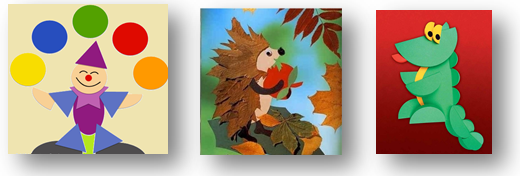 А) лепкаБ) аппликацияВ) рисованиеГ) плетениеОтвет:_____________________________________________________________2.Аппликация бывает по технике выполнения:А) обрывная и разрезнаяБ) объемная и плоскаяВ) аккуратная и красиваяОтвет:_____________________________________________________________3. Найди из перечисленных способы соединения деталей аппликации из цветной бумаги. 
А) детали склеиваются 
Б) детали сшиваются 
В) детали сколачиваются гвоздями Ответ:_____________________________________________________________4.Установите правильную последовательность выполнения изделия в технике аппликации и составь план. Запиши в таблицу.А) разметить детали по шаблонуБ) составить композицию В) вырезать детали Г) наклеить на фон5.Для выполнения работы вам потребуются материалы и инструменты. Из предложенного списка выберите  предметы, относящиеся к инструментам и материалам. Записав их в нужный столбик.Канцелярский нож, клей, ножницы, ленты, ткань, тесьма, линейка, бархатная бумага.6. Выбери природные материалы для изготовления изделий.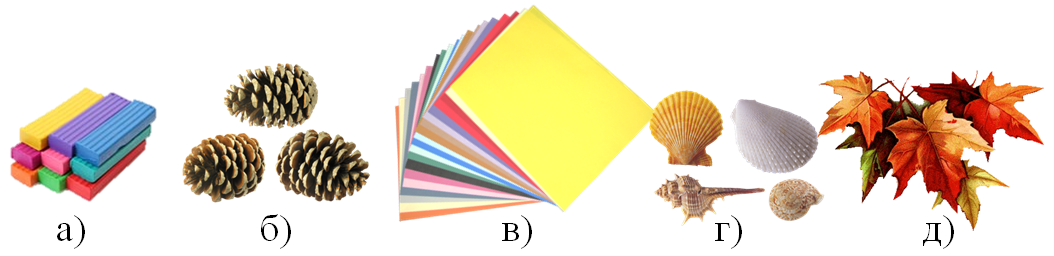 Ответ:_____________________________________________________________7.Перед вами правила безопасной работы с одним из часто используемых в работе инструментов, назовите его:– Этот инструмент нужно передавать своему товарищу, держа его за лезвия;– Во время работы с ним нельзя отвлекаться и размахивать им;– На столе этот инструмент должен лежать с сомкнутыми лезвиями. 1) 2) 3)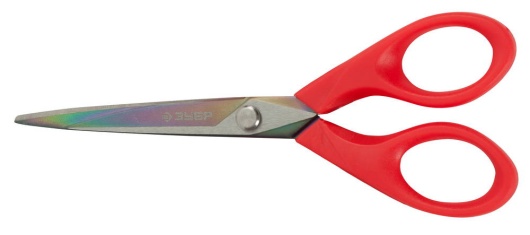 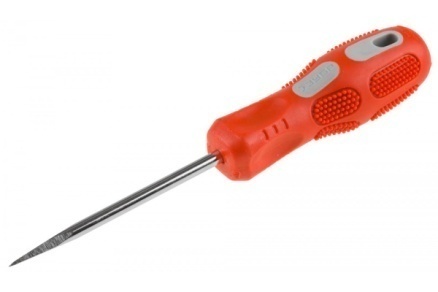 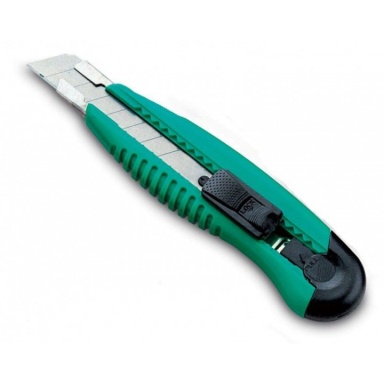 Ответ:__________________________________8.  Какое утверждение верно?А) бумага во влажном состоянии становится прочнее.Б) бумага упруга: она возвращается в исходное положение после её сворачивания.В) бумагу трудно смять: она легко распрямляется после смятия.Г) бумага жёсткая: нужно приложить большие усилия, чтобы сложить бумажный листОтвет:_____________________________________________________________9. Соотнесите  материал и изделие из него:А) Шерсть                        1) СметанаБ) Какао                            2) СвитерВ) Нефть                           3) ШоколадГ) Молоко                         4) Бензин 10. Главная часть компьютера – это…А) монитор Б) системный блок В) клавиатураОтвет:_______________________________________________11. Сведения, которые люди передают друг другу устно, письменно или с помощью технических средств - это:А) информацияБ) жестыВ) знанияГ)  речьОтвет:_____________________________________________________________12. Соотнеси  вид информации и способ передачиА) Рассказ учителя                                                    1)  это печатная информацияБ) Номер телефона в записной книжке                   2)  это устная информацияВ) Сообщение в журнале или газете                        3) это письменная информацияЧасть 2Повышенный уровень13* Напиши пословицу о труде.________________________________________________________________________________________________________________________________________________________________________________________________________________________________________________________________________14* Узнай и запиши названия материалов по их свойствам:А) гладкая, тонкая, мнётся, складывается, не тянется, разноцветная – это__________________________________________________________________Б) плотный, плохо гнётся, не мнётся, не тянется, служит фоном для аппликации – это__________________________________________________________________В) разноцветный, при нагревании размягчается, пластичный – это__________________________________________________________________15*  Для производства картона используют?А) древесину и макулатуру Б) бумагу и клейВ) макулатуру и клейОтвет:___________________________________________Инструкция по выполнению работыИтоговая  работа состоит из двух частей, включающих в себя 15  заданий. Часть 1 содержит 12 заданий с кратким ответом, часть 2содержит 3  задания с кратким и развернутым ответом. На выполнение итоговой работы по изобразительному искусству  отводится 45 минут.Ответы к заданиям 1–12  записываются в таблицу в  виде одной цифры, которая соответствует букве правильного ответа. Эту цифру запишите в поле ответа в таблице задания.Задания 13-15 повышенного уровня сложности содержит задания с кратким и развёрнутым ответом оценивается в 2 балла. Ответ записывается в поле ответа одной буквой.Баллы, полученные Вами за выполненные задания, суммируются. Постарайтесь выполнить как можно больше заданий и набрать наибольшее количество баллов.Желаем успеха2 вариант Часть 1Базовый уровень1.Какая техника использовалась для создания всех трех работ, изображенных ниже?А) лепкаБ) аппликацияВ) рисованиеГ) плетениеОтвет:_____________________________________________________________2.Аппликация бывает по технике выполнения:А) объемная и плоскаяБ) аккуратная и красиваяВ) обрывная и разрезнаяОтвет:_____________________________________________________________ 3.Найди из перечисленных способы соединения деталей аппликации из цветной бумаги.
А) детали сколачиваются гвоздями 
Б) детали сшиваются 
В) детали склеиваются Ответ:_____________________________________________________________4.Установите правильную последовательность выполнения изделия в технике аппликация и составь план. Запиши в таблицу.А) разметить детали по шаблонуБ) составить композицию В) вырезать детали Г) наклеить на фон5.Для выполнения работы вам потребуются материалы и инструменты. Из предложенного списка выберите  предметы, относящиеся к инструментам и материалам. Записав их в нужный столбик.Канцелярский нож, клей, ножницы, ленты, ткань, тесьма, линейка, бархатная бумага.6. Выбери природные материалы для изготовления изделий.Ответ:_____________________________________________________________ 7.Перед вами правила безопасной работы с одним из часто используемых в работе инструментов, назовите его:– Этот инструмент нужно передавать своему товарищу, держа его за лезвия;– Во время работы с ним нельзя отвлекаться и размахивать им;– На столе этот инструмент должен лежать с сомкнутыми лезвиями. 1) 2) 3)Ответ:__________________________________8.  Какое утверждение верно?А) бумага во влажном состоянии становится прочнее.Б) бумага упруга: она возвращается в исходное положение после её сворачивания.В) бумагу трудно смять: она легко распрямляется после смятия.Г) бумага жёсткая: нужно приложить большие усилия, чтобы сложить бумажный листОтвет:___________________________________________________9. Соотнесите  материал и изделие из него:А) Лён                               1) КольцоБ)  Металл                         2) МукаВ)  Зерно                            3) СметанаГ) Молоко                         4) Нитки 10. Главная часть компьютера – это…А) монитор Б) системный блок В) клавиатураОтвет:_______________________________________________11. Сведения, которые люди передают друг другу устно, письменно или с помощью технических средств - это:А) знанияБ) звукиВ) информацияГ)  знакиОтвет:_____________________________________________________________12. Соотнеси  вид информации и способ передачиА) Песня птицы                                                    1)  это печатная информацияБ) Задачи по математике  в учебнике                 2)  это устная  информацияВ) Рисунок, чертёж                                               3) это  письменная информация Часть 2Повышенный уровень13* Напиши пословицу о труде.______________________________________________________________________________________________________________________________________________________________________________________________________________________________14* Узнай и запиши названия материалов по их свойствам:А) гладкая, тонкая, мнётся, складывается, не тянется, разноцветная – это__________________________________________________________________Б) плотный, плохо гнётся, не мнётся, не тянется, служит фоном для аппликации – это__________________________________________________________________В) разноцветный, при нагревании размягчается, пластичный – это__________________________________________________________________15*  Для производства картона используют?А) древесину и макулатуру Б) бумагу и клейВ) макулатуру и клейОтвет:_____________________________________________________________Рекомендации по проверке и оценке выполнения заданий итоговой работы по химии Правильные ответы и решения заданий с выбором ответа и с кратким ответом. Критерии оценивания заданий с развернутым ответомИтоговая  работа состоит из двух частей, включающих в себя 15  заданий. Часть 1 содержит 12 заданий с кратким ответом, часть 2содержит 3  задания с кратким и развернутым ответом. На выполнение итоговой работы по изобразительному искусству  отводится 45 минут.Ответы к заданиям 1–12  записываются в таблицу в  виде одной цифры, которая соответствует букве правильного ответа. Эту цифру запишите в поле ответа в таблице задания.Задания 13-15 повышенного уровня сложности содержит задания с кратким и развёрнутым ответом оценивается в 2 балла. Ответ записывается в поле ответа одной буквой.35-23 баллов –«3»43-36 баллов –«4»46-44 баллов – «5»Ответы:Входная контрольная работапо технологии ученика(цы) 4__ классаМОАУ «Гимназия №6»_________________________________________________________Дата___________Какие из перечисленных инструментов опасные?а)  линейка        б)  ножницы        в) игла       г) стека      2.   Аппликация из цветной бумаги. 
             а) детали склеиваются 
            б) детали сшиваются 
            в) детали сколачиваются гвоздями 
      3. Что можно сделать из соломы? 
              а) накрыть крышу 
              б) сделать метлу 
               в)сделать поделку 
       4. Технология – это… 
            а)  наука о изделии.
            б) последовательность изготовления изделия.             в) вид деятельности человека.
     5. Что такое игольница? 
             а) подушечка                  б)  ежиха                        в) кактус 
      6. Как можно размягчить пластилин? 
            а) разогреть на батарее             б) разогреть на солнце 
              в) разогреть теплом своих рук 
       7. Как правильно передавать ножницы? 
          а) кольцами вперед                  б) кольцами к себе        8. Установите правильную последовательность выполнения изделия в технике аппликации:а) разметить детали по шаблону    б) составить композицию               в)_вырезать детали                                г) наклеить на фон                          9. Ткани растительного происхождения изготавливают из…а) луговых трав           б)  хвои лиственницы и елив)  из льна и хлопка           г) из пуха тополя10. Какие утверждения верны?а) после работы пересчитай иголки в игольницеб) чтобы подготовить листья к работе высуши их на подоконникев) при выполнении аппликации вырезай детали по одной и сразу их наклеивай.г) передавай ножницы кольцами впередд) работай с пластилином  на подкладной доске.11. Чертеж это…?а) условное изображение изделий, предметов и деталей на плоскости с указанием размеров и масштаба.б) рисунок с изображение предмета.в) композиция изделия.12. Закончите фразу: инструменты – это…         а) те предметы, вещества, идущие на изготовление чего-либо.         б) орудия для производства каких-нибудь работ.13. Выберите  из предложенного списка  инструменты.         а)  линейка              б) бумага                в) ножницы         г) игла                  д) ткань 14. Какое утверждение верно?       а) Материалы – это линейка, клей, треугольник.       б) Материалы – это бумага, нитки, пластилин. 15. Из чего состоит компьютер?         а) монитор         б)  розетка          в)  клавиатура          г)  наушники          д) системный блокСистема оценивания.   За каждый правильный ответ  на вопрос  учащийся получает 1 балл, максимальное количество баллов  - 15.  Если в вопросах с выбором нескольких вариантов ответов учащийся выбирает несколько ответов правильно, а один неправильно, то данный ответ как правильный не засчитывается. Критерии оценивания:«5» -   за 13-15 баллов«4» -   за 10 – 12 баллов«3» - за 8 – 9 баллов«2» - ниже 8 балловВремя проведения: 20 минутИтоговая контрольная работа (промежуточная аттестация)по технологии ученика(цы) 3__ классаМОАУ «Гимназия №6»_________________________________________________________Дата___________Закончи  фразу.    Инструменты – это ________________________________________________________________________а) те предметы, вещества, идущие на изготовление чего-либо.б) орудия для производства каких-нибудь работ.2. Подчеркни, что нельзя делать при работе с ножницами?а) Держать ножницы острыми концами вниз;
б) оставлять их на столе с раскрытыми лезвиями;
в) передавать их закрытыми кольцами вперед;
г) пальцы левой руки держать близко к лезвию;
д) хранить ножницы после работы в футляре.3.Отгадай, о чем идет речь.Этот материал представляет собой искусственную невысыхающую массу, которую многократно используют в поделках. Состав его может быть разнообразным, но, как правило, в него входит воск и глина.Запиши название  этого материала. ____________________________________________________________      4.Соедините линиями материал и изделие из него:Шерсть                         СметанаКакао                            СвитерНефть                            ШоколадМолоко                         Бензин5.  Установите правильную последовательность выполнения изделия в технике аппликации:___  Вырезать детали___  Составить композицию___  Наклеить на фон___  Разметить детали по шаблону6. Тебе поручили сделать удобную карманную записной книжку для дорожных заметок и зарисовок.А)Из какого материала лучше всего сделать обложку карманной записной книжки? Отметь +.1  Из бумаги для аппликаций;2  из фанеры3  из картона4  из клеенки.Б) Из какого материала лучше всего сделать листы карманной записной книжки? Отметь +.1  Из картона2  из листов тетради3  из бумаги для принтера4  из гофрированной бумаги7.  Ты решил(а)  приготовить подарок другу (подруге) на день рождение  мягкую игрушку. Мама приготовила следующие материалы: кружева, тесьму, блестки, вату, цветную бумагу, нитки, картон, пластик, семена растений, клей, краски, пластилин, ткань.Запиши наиболее подходящие материалы, которые можно использовать при его изготовлении:_________________________________________________________________________________________________________________________________________________________________8. Рядом с твоим домом установили три бака для раздельного сбора бытового мусора.Какие предметы ты положишь в бак «бумага»?  Отметь +.9. Таня решила вырастить из черенка комнатное растение традесканцию. Расставь по порядку номера действий, которые она должна осуществить._________высадить окоренившийся черенок традесканции в цветочный горшок с почвой_________дождаться появления на черенке традесканции корней_________поместить черенок традесканции в стакан сводой_________поставить стакан с черенком в тёплое и освещённое место_________приготовить черенок традесканции10.Соедини линиями части персонального компьютера с их назначением:Монитор                          УправлениеКлавиатура                      МозгМышь                              ЭкранСистемный блок             Набор текста11. Приведи несколько примеров изобретений человека  ХХ века.____________________________________________________________________________________________________________________________________________________________________________________________________________________________________________________________________________________________________________________________________________________________12. Составь памятку по технике безопасности от поражения электрическим током.1) _____________________________________________________________________________________2) _____________________________________________________________________________________3) _____________________________________________________________________________________4) _____________________________________________________________________________________5) _____________________________________________________________________________________	Технология     4 классЦель работы: выявить сформированность базовых умений по технологии  на уровне НОО.Задания считаются выполненными при отсутствии ошибок.Если задание имеет один верный ответ, а учащийся отметил два варианта ответа, то задание считается невыполненным.В предложенной таблице напротив каждой фамилии учащегося ставится "1 "/= правильно/ или "0"/= неправильно/Ответы      1 вариантМаксимум по базовому уровню -  11 баллов.   11, 12  задания оцениваются отдельной отметкой и в журнал не выставляются (можно эту отметку выставить на следующий день).Суммарный балл переводится в школьную отметку.Успешность выполнения работы определяется в соответствии со шкалой:УЧЕБНО-МЕТОДИЧЕСКОЕ ОБЕСПЕЧЕНИЕ ОБРАЗОВАТЕЛЬНОГО ПРОЦЕССАОБЯЗАТЕЛЬНЫЕ УЧЕБНЫЕ МАТЕРИАЛЫ ДЛЯ УЧЕНИКА​‌‌​​‌Технология. 1 класс. Учебник для общеобразоват. учреждений. / Е Е.А.Лутцева, Т.П.Зуева.; Рос. Акад. Наук, Рос. Акад образования, изд-во «Просвещение». –М.: Просвещение, 2015.
 Технология. 2 класс. Учебник для общеобразоват. учреждений. / Е Е.А.Лутцева, Т.П.Зуева.; Рос. Акад. Наук, Рос. Акад образования, изд-во «Просвещение». –М.: Просвещение, 2015.
 Технология. 3 класс. Учебник для общеобразоват. учреждений. / Е Е.А.Лутцева, Т.П.Зуева.; Рос. Акад. Наук, Рос. Акад образования, изд-во «Просвещение». –М.: Просвещение, 2015.
 Технология. 4 класс. Учебник для общеобразоват. учреждений. / Е Е.А.Лутцева, Т.П.Зуева.; Рос. Акад. Наук, Рос. Акад образования, изд-во «Просвещение». –М.: Просвещение, 2015.
‌​МЕТОДИЧЕСКИЕ МАТЕРИАЛЫ ДЛЯ УЧИТЕЛЯ​‌Е.А.Лутцева, Т.П.Зуева Поурочные разработки по технологии: 1 - 4 класс. М.: ВАКО, 2015 (В помощь школьному учителю)‌​ЦИФРОВЫЕ ОБРАЗОВАТЕЛЬНЫЕ РЕСУРСЫ И РЕСУРСЫ СЕТИ ИНТЕРНЕТ​​‌http://fcior.edu.ru/
 http://school-collection.edu.ru/
 http://www.openclass.ru/sub/
 http://znakka4estva.ru/
 https://megabook.ru/
 https://prosv.ru/
 https://rosuchebnik.ru/
 https://www. 1 urok.ru/categories/15?page=l
 https://www.uchportal.ru/load/107
 https://easyen.ru/load/tekhnologiia/372‌​РАССМОТРЕНОДиректор________________________ Щукина Ю.В.Протокол №1 от «30»Августа 2023 г.СОГЛАСОВАНОЗам. директора по УВР________________________ Аржаных О.С.УТВЕРЖДЕНОДиректор________________________ Щукина Ю.В.Приказ №235 от «30»Августа 2023  г.№ п/п Наименование разделов и тем программы Количество часовКоличество часовКоличество часовЭлектронные (цифровые) образовательные ресурсы № п/п Наименование разделов и тем программы Всего Контрольные работы Практические работы Электронные (цифровые) образовательные ресурсы 1Природное и техническое окружение человека 2 http://school-collection.edu.ru/2Природные материалы. Свойства. Технологии обработки 5 http://school-collection.edu.ru/3Способы соединения природных материалов 1 http://school-collection.edu.ru/4Композиция в художественно-декоративных изделиях 2 http://school-collection.edu.ru/5Пластические массы. Свойства. Технология обработки 1 http://school-collection.edu.ru/6Изделие. Основа и детали изделия. Понятие «технология» 1 http://school-collection.edu.ru/7Получение различных форм деталей изделия из пластилина 2 http://school-collection.edu.ru/8Бумага. Ее основные свойства. Виды бумаги 1 http://school-collection.edu.ru/9Картон. Его основные свойства. Виды картона 1 http://school-collection.edu.ru/10Сгибание и складывание бумаги 3 http://school-collection.edu.ru/11Ножницы – режущий инструмент. Резание бумаги и тонкого картона ножницами. Понятие «конструкция» 3 http://school-collection.edu.ru/12Шаблон – приспособление. Разметка бумажных деталей по шаблону 5 http://school-collection.edu.ru/13Общее представление о тканях и нитках 1 http://school-collection.edu.ru/14Швейные иглы и приспособления 1 http://school-collection.edu.ru/15Варианты строчки прямого стежка (перевивы). Вышивка 3 http://school-collection.edu.ru/16Резервное время 1 http://school-collection.edu.ru/ОБЩЕЕ КОЛИЧЕСТВО ЧАСОВ ПО ПРОГРАММЕОБЩЕЕ КОЛИЧЕСТВО ЧАСОВ ПО ПРОГРАММЕ 33  0  0 № п/п Наименование разделов и тем программы Количество часовКоличество часовКоличество часовЭлектронные (цифровые) образовательные ресурсы № п/п Наименование разделов и тем программы Всего Контрольные работы Практические работы Электронные (цифровые) образовательные ресурсы 1Повторение и обобщение пройденного в первом классе 1 http://school-collection.edu.ru/2Средства художественной выразительности (композиция, цвет, форма, размер, тон, светотень, симметрия) в работах мастеров 4 http://school-collection.edu.ru/3Биговка. Сгибание тонкого картона и плотных видов бумаги 4 http://school-collection.edu.ru/4Технология и технологические операции ручной обработки материалов (общее представление) 1 http://school-collection.edu.ru/5Элементы графической грамоты 2 http://school-collection.edu.ru/6Разметка прямоугольных деталей от двух прямых углов по линейке 3 http://school-collection.edu.ru/7Угольник – чертежный (контрольно-измерительный) инструмент. Разметка прямоугольных деталей по угольнику 1 http://school-collection.edu.ru/8Циркуль – чертежный (контрольно-измерительный) инструмент. Разметка круглых деталей циркулем 2 http://school-collection.edu.ru/9Подвижное и неподвижное соединение деталей. Соединение деталей изделия «щелевым замком» 5 http://school-collection.edu.ru/10Машины на службе у человека 2 http://school-collection.edu.ru/11Натуральные ткани. Основные свойства натуральных тканей 1 http://school-collection.edu.ru/12Виды ниток. Их назначение, использование 1 http://school-collection.edu.ru/13Технология изготовления швейных изделий. Лекало. Строчка косого стежка и ее варианты 6 http://school-collection.edu.ru/14Резервное время 1 http://school-collection.edu.ru/ОБЩЕЕ КОЛИЧЕСТВО ЧАСОВ ПО ПРОГРАММЕОБЩЕЕ КОЛИЧЕСТВО ЧАСОВ ПО ПРОГРАММЕ 34  0  0 № п/п Наименование разделов и тем программы Количество часовКоличество часовКоличество часовЭлектронные (цифровые) образовательные ресурсы № п/п Наименование разделов и тем программы Всего Контрольные работы Практические работы Электронные (цифровые) образовательные ресурсы 1Повторение и обобщение пройденного во втором классе 1 http://school-collection.edu.ru/2Информационно-коммуникативные технологии 3 http://school-collection.edu.ru/3Способы получения объемных рельефных форм и изображений (технология обработки пластических масс, креповой бумаги 4 http://school-collection.edu.ru/4Способы получения объемных рельефных форм и изображений Фольга. Технология обработки фольги 1 http://school-collection.edu.ru/5Архитектура и строительство. Гофрокартон. Его строение свойства, сферы использования 1 http://school-collection.edu.ru/6Объемные формы деталей и изделий. Развертка. Чертеж развертки 6 http://school-collection.edu.ru/7Технологии обработки текстильных материалов 4 http://school-collection.edu.ru/8Пришивание пуговиц. Ремонт одежды 3 http://school-collection.edu.ru/9Современные производства и профессии 4 http://school-collection.edu.ru/10Подвижное и неподвижное соединение деталей из деталей наборов типа «Конструктор». Конструирование изделий из разных материалов 6 http://school-collection.edu.ru/11Резервное время 1 http://school-collection.edu.ru/ОБЩЕЕ КОЛИЧЕСТВО ЧАСОВ ПО ПРОГРАММЕОБЩЕЕ КОЛИЧЕСТВО ЧАСОВ ПО ПРОГРАММЕ 34  0  0 № п/п Наименование разделов и тем программы Количество часовКоличество часовКоличество часовЭлектронные (цифровые) образовательные ресурсы № п/п Наименование разделов и тем программы Всего Контрольные работы Практические работы Электронные (цифровые) образовательные ресурсы 1Повторение и обобщение изученного в третьем классе 1 http://school-collection.edu.ru/2Информационно-коммуникативные технологии 3 http://school-collection.edu.ru/3Конструирование робототехнических моделей 5 http://school-collection.edu.ru/4Конструирование сложных изделий из бумаги и картона 5 http://school-collection.edu.ru/5Конструирование объемных изделий из разверток 3 http://school-collection.edu.ru/6Интерьеры разных времен. Декор интерьера 3 http://school-collection.edu.ru/7Синтетические материалы 5 http://school-collection.edu.ru/8История одежды и текстильных материалов 5 http://school-collection.edu.ru/9Подвижные способы соединения деталей усложненных конструкций 3 http://school-collection.edu.ru/10Резервное время 1 http://school-collection.edu.ru/ОБЩЕЕ КОЛИЧЕСТВО ЧАСОВ ПО ПРОГРАММЕОБЩЕЕ КОЛИЧЕСТВО ЧАСОВ ПО ПРОГРАММЕ 34  0  0 № п/п Тема урока Количество часовКоличество часовКоличество часовДата изучения Электронные цифровые образовательные ресурсы № п/п Тема урока Всего Контрольные работы Практические работы Дата изучения Электронные цифровые образовательные ресурсы 1Мир вокруг нас (природный и рукотворный). Профессии родных и знакомых. Профессии, связанные с изучаемыми материалами и производствами. Профессии сферы обслуживания. 1 1.09.23http://school-collection.edu.ru/2Техника на службе человека (в воздухе, на земле и на воде). Природное и техническое окружение человека. 1 8.09.23http://school-collection.edu.ru/3Природа и творчество. Природные материалы. Природа как источник сырьевых ресурсов и творчества мастеров. Виды природных материалов (плоские – листья и объёмные – орехи, шишки, семена, ветки). 1 15.09.23http://school-collection.edu.ru/4Сбор листьев и способы их засушивания. . Красота и разнообразие природных форм, их передача в изделиях из различных материалов. Наблюдения природы и фантазия мастера – условия создания изделия. Бережное отношение к природе. Общее понятие об изучаемых материалах, их происхождении, разнообразии. 1 22.09.23http://school-collection.edu.ru/5Семена разных растений. Составление композиций из семян. Виды природных материалов (плоские – листья и объёмные – орехи, шишки, семена, ветки). 1 29.09.23http://school-collection.edu.ru/6Объемные природные материалы (шишки, жёлуди, каштаны). Конструирование объемных изделий из них 1 http://school-collection.edu.ru/7Объемные природные материалы (шишки, жёлуди, каштаны). Конструирование объемных изделий из них. Бережное, экономное и рациональное использование обрабатываемых материалов. Использование конструктивных особенностей материалов при изготовлении изделий. 1 http://school-collection.edu.ru/8Способы соединения природных материалов.  Способы соединения деталей в изделии: с помощью пластилина, клея, скручивание, сшивание и другое. 1 http://school-collection.edu.ru/9Понятие «композиция». Центровая композиция. Точечное наклеивание листьев. Приёмы и правила аккуратной работы с клеем. Подготовка к работе. Рабочее место, его организация в зависимости от вида работы. Рациональное размещение на рабочем месте материалов и инструментов, поддержание порядка во время работы, уборка по окончании работы. Рациональное и безопасное использование и хранение инструментов. 1 http://school-collection.edu.ru/10«Орнамент». Разновидности композиций, Композиция в полосе. Отделка изделия или его деталей (окрашивание, вышивка, аппликация и другое). 1 http://school-collection.edu.ru/11Материалы для лепки (пластилин, пластические массы). Пластические массы, их виды (пластилин, пластика и другое). 1 http://school-collection.edu.ru/12Изделие. Основа и детали изделия.Понятие «технология». Приёмы изготовления изделий доступной по сложности формы из них: разметка на глаз, отделение части (стекой, отрыванием), придание формы. 1 http://school-collection.edu.ru/13Формообразование деталей изделия из пластилина. Традиции и праздники народов России, ремёсла, обычаи. 1 http://school-collection.edu.ru/14Объемная композиция. Групповая творческая работа – проект («Аквариум», «Морские обитатели»). Основные технологические операции ручной обработки материалов: разметка деталей, выделение деталей, формообразование деталей, сборка изделия, отделка изделия или его деталей. 1 http://school-collection.edu.ru/15Бумага. Ее основные свойства. Виды бумаги. Элементарное прогнозирование порядка действий в зависимости от желаемого (необходимого) результата, выбор способа работы в зависимости от требуемого результата (замысла). 1 http://school-collection.edu.ru/16Картон. Его основные свойства. Виды картона 1 http://school-collection.edu.ru/17Сгибание и складывание бумаги. (Cоставление композиций из несложной сложенной детали). Простейшие способы обработки бумаги различных видов: сгибание и складывание, сминание, обрывание, склеивание и другое. 1 http://school-collection.edu.ru/18Сгибание и складывание бумаги (Основные формы оригами и их преобразование). Чтение условных графических изображений (называние операций, способов и приёмов работы, последовательности изготовления изделий). 1 http://school-collection.edu.ru/19Складывание бумажной детали гармошкой. Конструирование по модели (на плоскости). Взаимосвязь выполняемого действия и результата. 1 http://school-collection.edu.ru/20Режущий инструмент ножницы. Их назначение, конструкция. Правила пользования. Резание бумаги ножницами. Правила безопасной работы, передачи и хранения ножниц. 1 http://school-collection.edu.ru/21Приемы резания ножницами по прямой, кривой и ломаной линиям. Образец, анализ конструкции образцов изделий, изготовление изделий по образцу, рисунку. 1 http://school-collection.edu.ru/22Резаная аппликация. Подбор соответствующих инструментов и способов обработки материалов в зависимости от их свойств и видов изделий.. 1 http://school-collection.edu.ru/23Шаблон – приспособление для разметки деталей. Разметка по шаблону. Способы разметки деталей: на глаз и от руки, по шаблону, по линейке (как направляющему инструменту без откладывания размеров) и изготовление изделий с опорой на рисунки, графическую инструкцию, простейшую схему. 1 http://school-collection.edu.ru/24Разметка по шаблону и вырезание нескольких деталей из бумаги. Правила экономной и аккуратной разметки. Рациональная разметка и вырезание нескольких одинаковых деталей из бумаги. 1 http://school-collection.edu.ru/25Преобразование правильных форм в неправильные. Простые и объёмные конструкции из разных материалов (пластические массы, бумага, текстиль и другое) и способы их создания. Общее представление о конструкции изделия, детали и части изделия, их взаимное расположение в общей конструкции. 1 http://school-collection.edu.ru/26Составление композиций из деталей разных форм. Способы соединения деталей в изделиях из разных материалов. 1 http://school-collection.edu.ru/27Изготовление деталей по шаблону из тонкого картона. Инструменты и приспособления (ножницы, линейка, игла, гладилка, стека, шаблон и другие), их правильное, рациональное и безопасное использование. 1 http://school-collection.edu.ru/28Общее представление о тканях(текстиле) и нитках, их строении и свойствах. 1 http://school-collection.edu.ru/29Швейные иглы и приспособления. Назначение. Правила обращения. Строчка прямого стежка. Швейные инструменты и приспособления (иглы, булавки и другие). 1 http://school-collection.edu.ru/30Вышивка – способ отделки изделий. Мережка (осыпание края заготовки из ткани). Отмеривание и заправка нитки в иголку, строчка прямого стежка. 1 http://school-collection.edu.ru/31Строчка прямого стежка, ее варианты – перевивы. Использование дополнительных отделочных материалов. 1 http://school-collection.edu.ru/32Отделка швейного изделия (салфетки, закладки) строчками прямого стежка 1 http://school-collection.edu.ru/33Резервный урок по теме «Отделка швейного изделия (салфетки, закладки) строчками прямого стежка» 1 http://school-collection.edu.ru/ОБЩЕЕ КОЛИЧЕСТВО ЧАСОВ ПО ПРОГРАММЕОБЩЕЕ КОЛИЧЕСТВО ЧАСОВ ПО ПРОГРАММЕ 33  0  0 № п/п Тема урока Количество часовКоличество часовКоличество часовДата изучения Электронные цифровые образовательные ресурсы № п/п Тема урока Всего Контрольные работы Практические работы Дата изучения Электронные цифровые образовательные ресурсы 1Повторение и обобщение пройденного в первом классе. Традиции и современность. Новая жизнь древних профессий. Совершенствование их технологических процессов. Мастера и их профессии, правила мастера. Культурные традиции. Техника на службе человеку. 1 http://school-collection.edu.ru/2Средства художественной выразительности: цвет, форма, размер. Общее представление. Общее представление о технологическом процессе: анализ устройства и назначения изделия, выстраивание последовательности практических действий и технологических операций, подбор материалов и инструментов, экономная разметка, обработка с целью получения (выделения) деталей, сборка, отделка изделия, проверка изделия в действии, внесение необходимых дополнений и изменений. Изготовление изделий из различных материалов с соблюдением этапов технологического процесса. 1 http://school-collection.edu.ru/3Входная контрольная работа. 1 1http://school-collection.edu.ru/4Виды цветочных композиций (центральная, вертикальная, горизонтальная). Средства художественной выразительности: цвет в композиции, тон и др. Изготовление изделий с учётом данного принципа. 1 http://school-collection.edu.ru/5Светотень. Способы ее получения формообразованием белых бумажных деталей (сгибание, складывание тонкого картона и плотных видов бумаги и другое). 1 http://school-collection.edu.ru/6Биговка – способ сгибания тонкого картона и плотных видов бумаги. Рукотворный мир – результат труда человека. Элементарные представления об основном принципе создания мира вещей: прочность конструкции, удобство использования, эстетическая выразительность. 1 http://school-collection.edu.ru/7Биговка по кривым линиям. Многообразие материалов, их свойств и их практическое применение в жизни. Исследование и сравнение элементарных физических, механических и технологических свойств различных материалов. Выбор материалов по их декоративно-художественным и конструктивным свойствам 1 http://school-collection.edu.ru/8Изготовление сложных выпуклых форм на деталях из тонкого картона и плотных видов бумаги. Формообразование деталей (сгибание, складывание тонкого картона и плотных видов бумаги и другое) 1 http://school-collection.edu.ru/9Конструирование складной открытки со вставкой. Основные и дополнительные детали. Общее представление о правилах создания гармоничной композиции. 1 http://school-collection.edu.ru/10Технология и технологические операции ручной обработки материалов (общее представление). Называние и выполнение основных технологических операций ручной обработки материалов в процессе изготовления изделия: разметка деталей (с помощью линейки (угольника, циркуля). 1 http://school-collection.edu.ru/11Линейка – чертежный (контрольно-измерительный) инструмент. Понятие «чертеж». Линии чертежа (основная толстая, тонкая, штрих и два пунктира). Чтение условных графических изображений. 1 http://school-collection.edu.ru/12Понятие «чертеж». Линии чертежа (основная толстая, тонкая, штрих и два пунктира), их назначение(контур, линия разреза, сгиба, выносная, размерная). Виды условных графических изображений: рисунок, простейший чертёж, эскиз, схема. 1 http://school-collection.edu.ru/13Разметка прямоугольных деталей от двух прямых углов по линейке. Разметка деталей с опорой на простейший чертёж, эскиз. Изготовление изделий по рисунку, простейшему чертежу или эскизу, схеме. Использование измерений, вычислений и построений для решения практических задач. 1 http://school-collection.edu.ru/14Конструирование усложненных изделий из полос бумаги. Технология обработки бумаги и картона. 1 http://school-collection.edu.ru/15Конструирование усложненных изделий из полос бумаги 1 http://school-collection.edu.ru/16Угольник – чертежный (контрольно-измерительный) инструмент. Разметка прямоугольных деталей по угольнику 1 http://school-collection.edu.ru/17Циркуль. Его назначение, конструкция, приемы работы. Круг, окружность, радиус. Приёмы безопасной работы колющими (циркуль) инструментами. 1 http://school-collection.edu.ru/18Чертеж круга. Деление круглых деталей на части. Получение секторов из круга 1 http://school-collection.edu.ru/19Подвижное и соединение деталей. Шарнир. Соединение деталей на шпильку 1 http://school-collection.edu.ru/20Подвижное соединение деталей шарнирна проволоку. Симметрия, способы разметки и конструирования симметричных форм. 1 http://school-collection.edu.ru/21Шарнирный механизм по типу игрушки-дергунчик. Симметрия, способы разметки и конструирования симметричных форм. 1 http://school-collection.edu.ru/22«Щелевой замок» - способ разъемного соединения деталей. Внесение элементарных конструктивных изменений и дополнений в изделие. 1 http://school-collection.edu.ru/23Разъемное соединение вращающихся деталей (пропеллер) 1 http://school-collection.edu.ru/24Транспорт и машины специального назначения 1 http://school-collection.edu.ru/25Макет автомобиля. Элементарная творческая и проектная деятельность (создание замысла, его детализация и воплощение). Несложные коллективные, групповые проекты. 1 http://school-collection.edu.ru/26Натуральные ткани, трикотажное полотно, нетканые материалы(общее представление), его строение и основные свойства. Технология обработки текстильных материалов. Строение ткани (поперечное и продольное направление нитей). Ткани и нитки растительного происхождения (полученные на основе натурального сырья). 1 http://school-collection.edu.ru/27Виды ниток(швейные, мулине). Их назначение, использование 1 http://school-collection.edu.ru/28Строчка косого стежка и ее варианты (крестик, стебельчатая, ёлочка). Назначение. Безузелковое закрепление нитки на ткани. Зашивания разреза.  1 http://school-collection.edu.ru/29Разметка и выкраивание прямоугольного швейного изделия. Отделка вышивкой. Использование дополнительных материалов (например, проволока, пряжа, бусины и другие). 1 http://school-collection.edu.ru/30Сборка, сшивание швейного изделия. Строчка прямого стежка и её варианты (перевивы, наборы). 1 http://school-collection.edu.ru/31Итоговая контрольная работа (промежуточная аттестация)11http://school-collection.edu.ru/32Лекало. Разметка и выкраивание деталей швейного изделия по лекалу. Технологическая последовательность изготовления несложного швейного изделия (разметка деталей, выкраивание деталей, отделка деталей, сшивание деталей). 1 http://school-collection.edu.ru/33Изготовление швейного изделия с отделкой вышивкой. Использование соответствующих способов обработки материалов в зависимости от вида и назначения изделия. 1 http://school-collection.edu.ru/34Изготовление швейного изделия с отделкой вышивкой 1 http://school-collection.edu.ru/ОБЩЕЕ КОЛИЧЕСТВО ЧАСОВ ПО ПРОГРАММЕОБЩЕЕ КОЛИЧЕСТВО ЧАСОВ ПО ПРОГРАММЕ 34  2  0 № п/п Тема урока Количество часовКоличество часовКоличество часовДата изучения Электронные цифровые образовательные ресурсы № п/п Тема урока Всего Контрольные работы Практические работы Дата изучения Электронные цифровые образовательные ресурсы 1Повторение и обобщение пройденного во втором классе. Непрерывность процесса деятельностного освоения мира человеком и создания культуры. Материальные и духовные потребности человека как движущие силы прогресса. 1 http://school-collection.edu.ru/2Знакомимся с компьютером. Назначение, основные устройства. Мир современной техники. Информационно-коммуникационные технологии в жизни современного человека. Информационная среда, основные источники (органы восприятия) информации, получаемой человеком. Сохранение и передача информации. Информационные технологии. Источники информации, используемые человеком в быту: телевидение, радио, печатные издания, персональный компьютер и другие. 1 http://school-collection.edu.ru/3Входная контрольная работа. 1 1http://school-collection.edu.ru/4Компьютер – твой помощник. Запоминающие устройства – носители информации. Работа с текстовой программой. Современный информационный мир. Персональный компьютер (ПК) и его назначение. Правила пользования ПК для сохранения здоровья. Назначение основных устройств компьютера для ввода, вывода и обработки информации. Работа с доступной информацией (книги, музеи, беседы (мастер-классы) с мастерами, Интернет, видео, DVD). Работа с текстовым редактором Microsoft Word или другим. 1 http://school-collection.edu.ru/5Как работает скульптор. Скульптуры разных времен и народов. Разнообразие творческой трудовой деятельности в современных условиях. Разнообразие предметов рукотворного мира: архитектура, техника, предметы быта и декоративно-прикладного искусства.  1 http://school-collection.edu.ru/6Рельеф. Придание поверхности фактуры и объема. Углубление общих представлений о технологическом процессе (анализ устройства и назначения изделия, выстраивание последовательности практических действий и технологических операций, подбор материалов и инструментов, экономная разметка материалов, обработка с целью получения деталей, сборка, отделка изделия, проверка изделия в действии, внесение необходимых дополнений и изменений). 1 http://school-collection.edu.ru/7Как работает художник-декоратор. Материалы художника, художественные технологии. Разнообразие творческой трудовой деятельности в современных условиях. Разнообразие предметов рукотворного мира: архитектура, техника, предметы быта и декоративно-прикладного искусства. Современные производства и профессии, связанные с обработкой материалов, аналогичных используемым на уроках технологии. 1 http://school-collection.edu.ru/8Свойства креповой бумаги. Способы получение объемных форм. Общие правила создания предметов рукотворного мира: соответствие формы, размеров, материала и внешнего оформления изделия его назначению. Стилевая гармония в предметном ансамбле, гармония предметной и окружающей среды (общее представление). 1 http://school-collection.edu.ru/9Способы получения объемных рельефных форм и изображений Фольга. Технология обработки фольги.  1 http://school-collection.edu.ru/10Архитектура и строительство. Гофрокартон. Его строение свойства, сферы использования. Технология обработки бумаги и картона. Виды картона (гофрированный, толстый, тонкий, цветной и другой). 1 http://school-collection.edu.ru/11Плоские и объемные формы деталей и изделий. Развертка. Чертеж развертки. Рицовка. Выполнение рицовки на картоне с помощью канцелярского ножа, выполнение отверстий шилом. Инструменты и приспособления (циркуль, угольник, канцелярский нож, шило и другие), называние и выполнение приёмов их рационального и безопасного использования. 1 http://school-collection.edu.ru/12Плоские и объемные формы деталей и изделий. Развертка. Чертеж развертки. Рицовка. Чтение и построение простого чертежа (эскиза) развёртки изделия. Разметка деталей с опорой на простейший чертёж, эскиз. Решение задач на внесение необходимых дополнений и изменений в схему, чертёж, эскиз. Выполнение измерений, расчётов, несложных построений. 1 http://school-collection.edu.ru/13Развертка коробки с крышкой. Преобразование развёрток несложных форм. 1 http://school-collection.edu.ru/14[Оклеивание деталей коробки с крышкой] Бережное и внимательное отношение к природе как источнику сырьевых ресурсов и идей для технологий будущего. 1 http://school-collection.edu.ru/15Конструирование сложных разверток. Создание простых макетов и моделей архитектурных сооружений, технических устройств, бытовых конструкций. 1 http://school-collection.edu.ru/16Конструирование сложных разверток. Выполнение заданий на доработку конструкций (отдельных узлов, соединений) с учётом дополнительных условий (требований). Использование измерений и построений для решения практических задач. Решение задач на мысленную трансформацию трёхмерной конструкции в развёртку (и наоборот). 1 http://school-collection.edu.ru/17Строчка косого стежка (крестик, стебельчатая). Узелковое закрепление нитки на ткани. Изготовление швейного изделия. Технология обработки текстильных материалов. Использование трикотажа и нетканых материалов для изготовления изделий. 1 http://school-collection.edu.ru/18Строчка косого стежка (крестик, стебельчатая). Узелковое закрепление нитки на ткани. Изготовление швейного изделия и отделки. Некоторые (доступные в обработке) виды искусственных и синтетических материалов.  1 http://school-collection.edu.ru/19Строчка петельного стежка и ее варианты. Изготовление многодетального швейного изделия. Разнообразие технологий и способов обработки материалов в различных видах изделий, сравнительный анализ технологий при использовании того или иного материала (например, аппликация из бумаги и ткани, коллаж и другие). 1 http://school-collection.edu.ru/20Строчка петельного стежка и ее варианты. Изготовление многодетального швейного изделия.  1 http://school-collection.edu.ru/21Пришивание пуговиц (с двумя-четырьмя отверстиями). Ремонт одежды. Изготовление швейных изделий из нескольких деталей. 1 http://school-collection.edu.ru/22Конструирование и изготовление изделия (из нетканого полотна) с отделкой пуговицей. Выбор материалов по их декоративно-художественным и технологическим свойствам, использование соответствующих способов обработки материалов в зависимости от назначения изделия. 1 http://school-collection.edu.ru/23Проект. Коллективное дидактическое пособие для обучения счету (с застежками на пуговицы). Коллективные, групповые и индивидуальные проекты в рамках изучаемой тематики. 1 http://school-collection.edu.ru/24История швейной машины. Способ изготовления изделий из тонкого трикотажа стяжкой. Использование дополнительных материалов. Комбинирование разных материалов в одном изделии. 1 http://school-collection.edu.ru/25История швейной машины. Способ изготовления изделий из тонкого трикотажа стяжкой.  1 http://school-collection.edu.ru/26Пришивание бусины на швейное изделие 1 http://school-collection.edu.ru/27Пришивание бусины на швейное изделие.  1 http://school-collection.edu.ru/28Подвижное и неподвижное соединение деталей из деталей наборов типа «Конструктор»тпо заданным условиям (технико-технологическим, функциональным, декоративно-художественным). 1 http://school-collection.edu.ru/29Проект «Военная техника». Элементарная творческая и проектная деятельность. Совместная работа в малых группах, осуществление сотрудничества, распределение работы, выполнение социальных ролей (руководитель (лидер) и подчинённый). 1 http://school-collection.edu.ru/30Конструирование макета робота. Способы подвижного и неподвижного соединения деталей набора «Конструктор», их использование в изделиях, жёсткость и устойчивость конструкции. 1 http://school-collection.edu.ru/31Итоговая контрольная работа (промежуточная аттестация)11http://school-collection.edu.ru/32Конструирование игрушки-марионетки.  1 http://school-collection.edu.ru/33Механизм устойчивого равновесия (кукла-неваляшка). Решение человеком инженерных задач на основе изучения природных законов – жёсткость конструкции (трубчатые сооружения, треугольник как устойчивая геометрическая форма и другие). 1 http://school-collection.edu.ru/34Конструирование игрушки из носка или перчатки.  1 http://school-collection.edu.ru/ОБЩЕЕ КОЛИЧЕСТВО ЧАСОВ ПО ПРОГРАММЕОБЩЕЕ КОЛИЧЕСТВО ЧАСОВ ПО ПРОГРАММЕ 34  2  0 № п/п Тема урока Количество часовКоличество часовКоличество часовДата изучения Электронные цифровые образовательные ресурсы № п/п Тема урока Всего Контрольные работы Практические работы Дата изучения Электронные цифровые образовательные ресурсы 1Повторение и обобщение изученного в третьем классе. Профессии и технологии современного мира. Использование достижений науки в развитии технического прогресса. Изобретение и использование синтетических материалов с определёнными заданными свойствами в различных отраслях и профессиях. Нефть как универсальное сырьё. Материалы, получаемые из нефти (пластик, стеклоткань, пенопласт и другие). 1 http://school-collection.edu.ru/2Информация. Интернет. Графический редактор. Работа с доступной информацией в Интернете и на цифровых носителях информации.Электронные и медиаресурсы в художественно-конструкторской, проектной, предметной преобразующей деятельности. Работа с готовыми цифровыми материалами. Поиск дополнительной информации по тематике творческих и проектных работ, использование рисунков из ресурса компьютера в оформлении изделий и другое. Создание презентаций в программе PowerPoint или другой. 1 http://school-collection.edu.ru/3Входная контрольная работа. 1 1http://school-collection.edu.ru/4Проектное задание по истории развития техники. Элементарная творческая и проектная деятельность (реализация заданного или собственного замысла, поиск оптимальных конструктивных и технологических решений). Коллективные, групповые и индивидуальные проекты на основе содержания материала, изучаемого в течение учебного года. 1 http://school-collection.edu.ru/5Робототехника. Виды роботов. Конструирование и моделирование изделий из различных материалов, в том числе наборов «Конструктор» по проектному заданию или собственному замыслу. 1 http://school-collection.edu.ru/6Конструирование робота. Преобразование конструкции робота. Современные требования к техническим устройствам (экологичность, безопасность, эргономичность и другие). Конструктивные, соединительные элементы и основные узлы робота. Инструменты и детали для создания робота. 1 http://school-collection.edu.ru/7Электронные устройства. Контроллер, двигатель. Поиск оптимальных и доступных новых решений конструкторско-технологических проблем на всех этапах аналитического и технологического процесса при выполнении индивидуальных творческих и коллективных проектных работ. 1 http://school-collection.edu.ru/8Программирование робота. Составление алгоритма действий робота. Программирование, тестирование робота. Преобразование конструкции робота. 1 http://school-collection.edu.ru/9Испытания и презентация робота 1 http://school-collection.edu.ru/10Конструирование сложной открытки. Изготовление изделий с учётом традиционных правил и современных технологий (лепка, вязание, шитьё, вышивка и другое). 1 http://school-collection.edu.ru/11Конструирование папки-футляра. Использование измерений, вычислений и построений для решения практических задач. Внесение дополнений и изменений в условные графические изображения в соответствии с дополнительными (изменёнными) требованиями к изделию. 1 http://school-collection.edu.ru/12Конструирование альбома (например, альбом класса) 1 http://school-collection.edu.ru/13Конструирование объемного изделия военной тематики. Профессии, связанные с опасностями (пожарные, космонавты, химики и другие).Информационный мир, его место и влияние на жизнь и деятельность людей. Влияние современных технологий и преобразующей деятельности человека на окружающую среду, способы её защиты. 1 http://school-collection.edu.ru/14Конструирование объемного изделия – подарок женщине, девочке.  1 http://school-collection.edu.ru/15Изменение форм деталей объемных изделий. Изменение размеров деталей развертки (упаковки) 1 http://school-collection.edu.ru/16Построение развертки с помощью линейки и циркуля (пирамида) 1 http://school-collection.edu.ru/17Развертка многогранной пирамиды циркулем. 1 http://school-collection.edu.ru/18Декор интерьера. Художественная техника декупаж. Сохранение и развитие традиций прошлого в творчестве современных мастеров. Бережное и уважительное отношение людей к культурным традициям. 1 http://school-collection.edu.ru/19Природные мотивы в декоре интерьера.  1 http://school-collection.edu.ru/20Конструирование и моделирование изделий из различных материалов. Подвижное соединение деталей на проволоку (толстую нитку) 1 http://school-collection.edu.ru/21Полимеры. Виды полимерных материалов, их свойства. Технология обработки синтетических материалов. Пластик, поролон, полиэтилен. Общее знакомство, сравнение свойств. Самостоятельное определение технологий их обработки в сравнении с освоенными материалами. 1 http://school-collection.edu.ru/22Технология обработки полимерных материалов (на выбор, например). Использование комбинированных техник создания конструкций по заданным условиям в выполнении учебных проектов. 1 http://school-collection.edu.ru/23Конструирование сложных форм из пластиковых трубочек 1 http://school-collection.edu.ru/24Конструирование объемных геометрических конструкций из разных материалов.  1 http://school-collection.edu.ru/25Синтетические ткани– ткани, полимеры (пластик, поролон). Их свойства. Создание синтетических материалов с заданными свойствами.  1 http://school-collection.edu.ru/26Мода, одежда и ткани разных времен. Ткани натурального и искусственного происхождения. Технология обработки текстильных материалов. Обобщённое представление о видах тканей (натуральные, искусственные, синтетические), их свойствах и областей использования. Использование измерений, вычислений и построений для решения практических задач. Внесение дополнений и изменений в условные графические изображения в соответствии с дополнительными (изменёнными) требованиями к изделию. 1 http://school-collection.edu.ru/27Способ драпировки тканей. Исторический костюм. Дизайн одежды в зависимости от её назначения, моды, времени. Подбор текстильных материалов в соответствии с замыслом, особенностями конструкции изделия. 1 http://school-collection.edu.ru/28Одежда народов России. Составные части костюмов и платьев, их конструктивные и декоративные особенности. Раскрой деталей по готовым лекалам (выкройкам), собственным несложным. Строчка петельного стежка и её варианты («тамбур» и другие), её назначение (соединение и отделка деталей) и (или) строчки петлеобразного и крестообразного стежков (соединительные и отделочные). Подбор ручных строчек для сшивания и отделки изделий. 1 http://school-collection.edu.ru/29Строчка крестообразного стежка. Строчка петлеобразного стежка. Аксессуары в одежде. Простейший ремонт изделий. 1 http://school-collection.edu.ru/30Строчка крестообразного стежка. Строчка петлеобразного стежка. Аксессуары в одежде 1 http://school-collection.edu.ru/31Итоговая контрольная работа (промежуточная аттестация)11http://school-collection.edu.ru/32Конструкция «пружина» из полос картона или металлических деталей наборов типа «Конструктор» 1 http://school-collection.edu.ru/33Качающиеся конструкции. Технология обработки бумаги и картона. Подбор материалов в соответствии с замыслом, особенностями конструкции изделия. Определение оптимальных способов разметки деталей, сборки изделия. Выбор способов отделки. Комбинирование разных материалов в одном изделии. 1 http://school-collection.edu.ru/34Конструкции со сдвижной деталью. Совершенствование умений выполнять разные способы разметки с помощью чертёжных инструментов. Освоение доступных художественных техник. 1 http://school-collection.edu.ru/ОБЩЕЕ КОЛИЧЕСТВО ЧАСОВ ПО ПРОГРАММЕОБЩЕЕ КОЛИЧЕСТВО ЧАСОВ ПО ПРОГРАММЕ 34  2  0 Разметить детали по шаблону.Составить композицию.Вырезать детали.Наклеить на фон.№ заданияПроверяемые уменияПравильный ответБаллы1Умение раскрывать понятие «технология».б)12Умение перечислять материалы.б), в), д)13Умение оценивать правильность поведения при работе с аппликацией из бумаги. а)14Умение оценивать правильность поведения при работе за компьютером.б)15Умение  раскрывать понятие «шаблон».в)16Умение связывать понятие с его определением.в)17Умение связывать понятие с его определением.б)18Умение оценивать правильность поведения при подготовке пластилина к работе.б)19Умение выбирать инструменты при работе с пластилином. а), в)110Умение раскрывать понятие «материалы», «инструменты». материалы, инструменты111Умение определять материалы по их свойствама) бумагаб) картонв) пластилин112Умение называть предмет по его признакам. Ножницы113Умение устанавливать правильную последовательность выполнения изделия в технике аппликации.Разметить детали по шаблону- 2Составить композицию- 1Вырезать детали-3Наклеить на фон-4114Знание пословиц о труде.1Максимальный  14-13 б. – «5»Программный    12-8 б. – «4»Необходимый предметный  7 б.  – «3»Недостаточный  менее 7 баллов – «2»1234Инструменты Материалы АБВГАБВ1234МатериалыИнструментыАБВГАБВНомер заданияВерный ответВерный ответБалл Номер задания1 вариант2 вариантБалл 1ББ1 БАЛЛ2АВ1БАЛЛ3АВ1 БАЛЛ44 БАЛЛА:По 1 баллу за каждый верный ответ5Материалы- клей, ленты, ткань, тесьма,  бархатная бумагаИнструменты - Канцелярский нож, ножницы, линейка.Материалы- клей, ленты, ткань, тесьма,  бархатная бумагаИнструменты - Канцелярский нож, ножницы, линейка.8 баллов:По 1 баллу за каждый верный ответ6б,г,д.б,г,д.3 балла:По 1 баллу за каждый верный ответ7ножницыножницы1 балл- буква с верным ответом или слово0 баллов если нет ответа в виде буквы или слова8Б) бумага упруга: она возвращается в исходное положение после её сворачивания.Б) бумага упруга: она возвращается в исходное положение после её сворачивания.1 балл- буква с верным ответом или выписано предложение0 баллов если нет ответа в виде буквы или предложения94 БАЛЛА:По 1 баллу за каждый верный ответ10Б) системный блок Б) системный блок 1 балл- буква с верным ответом или слово0 баллов если нет ответа в виде буквы или слова11А) информацияВ) информация1 балл- буква с верным ответом или слово0 баллов если нет ответа в виде буквы или слова123 балла:По 1 баллу за каждый верный ответ13Свободный ответСвободный ответ2 балла14а) бумага; б) картон; в) пластилина) бумага; б) картон; в) пластилин2 балла, если все ответы верные1 балл, если есть 1 ошибка0 баллов, если есть2 ошибки или ответ неверен15АА 2 балла1)картонную коробку2)старые открытки3)просроченные продукты4)ненужные газеты5)использованные батарейки№ заданияПроверяемые уменияПравильный ответБаллыБазовый уровеньБазовый уровеньБазовый уровень1Умение раскрывать понятие «инструменты».б12Умение работать с ножницами.б,  г13Умение называть материал по его признакам.пластилин14Умение устанавливать соответствие между материалом и изделием из него.Шерсть -       свитерКакао  -         шоколад Нефть  -       бензин Молоко  -     сметана15Умение устанавливать правильную последовательность выполнения изделия в технике аппликации.Вырезать детали-3Составить композицию- 1Наклеить на фон-4Разметить детали по шаблону- 216 АУмение выбирать материал для обложки карманной записной книжки316 БУмение выбирать материал для листов карманной записной книжки2, 317Умение выбирать материалы при изготовлении мягкой  игрушки. кружева, тесьму, вату, нитки, ткань.18Умение проводить классификацию объектов по заданному основанию1, 2, 419Умение устанавливать причинно-следственные связи5, 4, 2, 3, 1.110Умение устанавливать соответствие между частями персонального компьютера с их назначениемМонитор – экранКлавиатура – набор текстаМышь – управлениеСистемный блок - мозг1Повышенный уровеньПовышенный уровеньПовышенный уровень11Умение  приводить   примеры  изобретений человека  ХХ века.Автомобиль, телефон, телевидение, самолет, космическая ракета, компьютер, интернет,  микроволновая печь, мобильный телефон и др.За каждый правильный ответ 1 балл12Умение составлять памятку по технике безопасности от поражения электрическим током.Не включать вилку в розетку мокрыми руками.Не играть вблизи линий электропередач.Не делать набросы на провода воздушных линий, запускать вблизи них воздушного змея.Не влезать на опоры воздушных линий и мачтовых подстанций;Не открывать дверцы электрических щитов.Не прикасаться к любым провисшим или оборванным проводам и др.За каждый правильный ответ 1 баллШкала оцениванияОценки за контрольную работуРезультаты за контрольную работу«5» - 11-10 баллов«4» - 9-8 баллов«3» - 7-6 баллов«2» - 5 и менее баллов«5» -«4» -«3» -«2» -Качество –Успеваемость –Обученность –